SLOVENSKI TRANZITNI SISTEM SINCTS faza 5Poslovni procesi in izmenjava elektronskih sporočil znotraj posameznih poslovnih procesovUpravljanje dokumentaKAZALO1	UVOD	81.1	REFERENČNI DOKUMENTI	81.2	UPORABLJENE KRATICE IN OZNAKE	82	SEZNAM SPOROČIL V PROCESIH	92.1	NAMEMBNI URAD	92.2	URAD ODHODA	92.3	Stanja	122.4	Izpolnjevanje tranzitnih deklaracij v prehodnem obdobju	122.5	Navedba datuma in časa v deklaracijah	122.6	Odprti tranziti in prehod na NCTS fazo 5	123	OSNOVNI TOK SPOROČIL PRI VLAGANJU TRANZITNE DEKLARACIJE – URAD ODHODA	133.1	Vložitev tranzitne deklaracije – deklaracija je brez napak	133.2	Vložitev deklaracije – deklaracija ima napake	143.3	Vložitev deklaracije pred predložitvijo blaga	153.4	Vložitev deklaracije pred predložitvijo blaga – popravek deklaracije	163.5	Predložitev blaga ni veljavna	173.6	Razveljavitev pred-vložene deklaracije pred dejansko predložitvijo blaga	183.7	Poenostavljeni postopek na uradu odhoda	193.8	Sprememba tranzitne deklaracije – sprememba sprejeta	203.9	Sprememba tranzitne deklaracije – sprememba zavrnjena	213.10	Kontrola tranzitne deklaracije	223.11	Kontrola tranzitne deklaracije – pozitivna zahteva za prepustitev v tranzitni postopek - manjša neskladja	233.12	Negativna zahteva za prepustitev v tranzit	243.13	Zahteva za prepustitev zavrnjena	253.14	Tranzitna deklaracija prepuščena v tranzit	263.15	Kontrola deklaracije, deklaracija ni prepuščena	273.16	Tranzitna deklaracija ni prepuščena zaradi napake pri preverjanju garancije	283.17	Deklaracija ni prepuščena – obstajajo tveganja na področju varstva in varnosti	293.18	Razveljavitev tranzitne deklaracije pred prepustitvijo v tranzit	303.19	Razveljavitev tranzitne deklaracije ni dovoljena	313.20	Razveljavitev tranzitne deklaracije po prepustitvi v tranzit – razveljavitev ni dovoljena	323.21	Razveljavitev tranzitne deklaracije pred prepustitvijo v tranzit, ko vsi podatki niso dostopni	333.22	Razveljavitev tranzitne deklaracije po prepustitvi v tranzit	334	TOK SPOROČIL OB PRISPETJU BLAGA – NAMEMBNI URAD	354.1	Vložitev obvestila o prispetju brez napak - osnovni scenarij	354.2	Dovoljenje za raztovor – zaznamki pri raztovoru	364.3	Zaznamki pri raztovoru zavrnjeni	384.4	Najava prispetja zavrnjena	394.5	Kontrola blaga na namembnem uradu	404.6	Kontrola blaga na namembnem uradu - T-TRA-DES-A-008	405	TRANZIT PO IZVOZU	415.1	Vlaganje tranzitne deklaracije, kjer je izvoz predhodni postopek– zavrnitev tranzitne deklaracije s sporočilom IE056	425.2	Vlaganje tranzitne deklaracije, kjer je izvoz predhodni postopek	435.3	Vlaganje tranzitne deklaracije, kjer je izvoz predhodni postopek - sprememba tranzitne deklaracije	445.4	Vlaganje tranzitne deklaracije, kjer je izvoz predhodni postopek - sprememba tranzitne deklaracije na osnovi obvestila o dopolnitvi deklaracije IE022	455.5	Vlaganje tranzitne deklaracije, kjer je izvoz predhodni postopek - večja neskladja – glavni zavezanec prejme sporočilo IE019	475.6	Vlaganje tranzitne deklaracije, kjer je izvoz predhodni postopek - glavni zavezanec prejme sporočilo o izterjavi IE035	485.7	Ročno zaključevanje tranzita na podlagi alternativnih dokazil – kjer je izvoz predhodni postopek	495.8	Razveljavitev tranzita, kjer je izvoz predhodni postopek	505.9	Tranzitna deklaracije, ki ima izvoz za predhodni postopek, ni prepuščena v tranzit	516	Postopek TIR	527	Poizvedba o tranzitu	538	Izterjava v posebnih primerih	548.1	Izterjava v primeru dogodkov na poti	559	ePriloge	569.1	Sprejem ePrilog – pozitivni scenarij	569.2	Zavrnitev ePrilog – negativni scenarij	5610	Časovniki	5710.1	Seznam časovnikov (»Timerjev«), ki vplivajo na izmenjavo sporočil z zunanjo domeno	57Kazalo tabelTabela 1: Referenčni dokumenti	8Tabela 2: Kratice in oznake	8Tabela 3: Sporočila na namembne uradu	9Tabela 4: Sporočila na uradu odhoda	11Kazalo slikSlika 1: Osnovni scenarij, deklaracija je brez napak	14Slika 2: Zavrnjena tranzitna deklaracija	15Slika 3: Vložitev deklaracije pred predložitvijo blaga	16Slika 4: Popravek pred-vložene deklaracije	17Slika 5: Predložitev blaga ni veljavna	18Slika 6: Razveljavitev pred-vložene deklaracije	19Slika 7: Poenostavljeni postopek	20Slika 8: Sprememba tranzitne deklaracije	21Slika 9: Sprememba deklaracije zavrnjena	22Slika 10: Kontrola deklaracije	23Slika 11: Zahteva za prepustitev v tranzitni postopek	24Slika 12: Negativna zahteva za prepustitev v tranzit	25Slika 13: Zahteva za prepustitev zavrnjena	26Slika 14: Tranzitna deklaracija prepuščena v tranzitni postopek	27Slika 15: Deklaracija ni prepuščena v tranzitni postopek	28Slika 16: Tranzitna deklaracija ni prepuščena - napaka pri preverjanju garancije	29Slika 17: Deklaracija ni prepuščena zaradi tveganj	30Slika 18: Razveljavitev tranzitne deklaracije	31Slika 19: Razveljavitev tranzitne deklaracije se ne odobri	32Slika 20: Razveljavitev ni dovoljena - stanje deklaracije ne dopušča razveljavitve	33Slika 21: Ročna razveljavitev deklaracije po prepustitvi v tranzitni postopek – urad odhoda	35Slika 22: Namembni urad prejemniku blaga pošlje sporočilo IE057	35Slika 23: Vložitev najave o prispetju brez napak	36Slika 24: Zaznamki pri raztovoru	38Slika 25: Zaznamki pri raztovoru zavrnjeni s sporočilom IE057	39Slika 26: Zavrnitev najave prispetja	40Slika 27: Kontrola blaga na namembnem uradu – iz namembnega urada se pošlje sporočilo IE060 k prejemniku blaga. Pred IE025 se pošlje uradu odhoda obvestilo o prispetju IE006 in zatem kontrolni rezultat IE018, šele nato IE025 vložniku na namembnem uradu o zaključku tranzita	41Slika 28: T-TRA-DES-A-008- Zaznana večja neskladja med kontrolo na namembnem uradu. Neskladja odpravljena pred iztekom časovnika	41Slika 29: Izvoz, ki mu sledi tranzit	42Slika 30: Tranzit, ki ima izvoz za predhodni dokument	43Slika 31: Tranzit, ki ima izvoz za predhodni dokument	44Slika 32: Sprememba tranzitne deklaracije, kjer je predhodni dokument izvoz	45Slika 33: Sprememba tranzitne deklaracije, kjer je predhodni dokument izvoz, negativen odgovor urada izstopa	47Slika 34: Obvestilo IE019, s katerim se imetnika tranzitnega postopka obvesti o neskladjih	48Slika 35: Carinski urad, pristojen za izterjavo pošlje sporočilo IE035 glavnemu zavezancu	49Slika 36: Ročno zaključevanje na podlagi alternativnih dokazil (manjka IE501)	50Slika 37: Razveljavitev tranzita, kjer je predhodni postopek izvoz	51Slika 38: Tranzitna deklaracije (ki ima za predhodni postopek izvoz) ni prepuščena v tranzit	52Slika 39: Postopek TIR	53Slika 40: Carinski urad odhoda pošlje poizvedbo	54Slika 41: Pošiljanje sporočila IE035	55Slika 42: Izterjava v primeru dogodkov	56Slika 43: Sprejem ePrilog	57Slika 44: Zavrnitev ePrilog	57UVODTa dokument je namenjen podrobnejši predstavitvi zaporedja izmenjave elektronskih sporočil med informacijskim sistemom vlagatelja tranzitnih deklaracij ter informacijskim sistemom NCTS faza 5. Namen dokumenta je opisati možne scenarije na uradu odhoda (vlaganje tranzitne deklaracije) in namembnem uradu (vlaganje obvestila o prispetju). Dokument služi kot pripomoček za lažje razumevanje dokumenta DDNTA-Main Document. Večina scenarijev je povzeta po dokumentu DDNTA - pri vseh scenarijih, ki so povzeti po dokumentu DDNTA je v oklepaju zapisana oznaka scenarija v originalnem dokumentu – npr. T-TRA-CFL-M-001. REFERENČNI DOKUMENTITabela 1: Referenčni dokumenti UPORABLJENE KRATICE IN OZNAKETabela 2: Kratice in oznakeSEZNAM SPOROČIL V PROCESIHPodrobni opisi strukture sporočil so navedeni v dokumentu Katalog sporočil.NAMEMBNI URADTabela 3: Sporočila na namembnem carinskem uraduURAD ODHODATabela 4: Sporočila na carinskem uradu odhoda StanjaStanja so podrobneje opisana v referenčnem dokumentu »SLOVENSKI TRANZITNI SISTEM SINCTS faza 5 Podrobnejši opis«, kjer je opisana tudi primerjava med fazo 4 in fazo 5. Izpolnjevanje tranzitnih deklaracij v prehodnem obdobjuV prehodnem obdobju bo pri pripravi sporočil potrebno upoštevati poslovna pravila, ki so vezana na to časovno obdobje. Vse XSD sheme so namreč že prilagojene na NCTS fazo 5, vendar bo izpolnjevanje sporočil v prehodnem obdobju nekoliko okrnjeno – npr. upoštevati bo potrebno dolžine polj, ki jih predpisujejo tranzicijska pravila, kljub temu, da so dolžine polj, predpisane v XSD shemi, daljše. Podobno bo tudi z izpolnjevanjem nekaterih segmentov (npr. consignment) – s tranzicijskimi pravili bomo na eno deklaracijo lahko vpisali samo eno pošiljko (consignment), po izteku prehodnega obdobja pa teh pravil ne bo več potrebno upoštevati. Navedba datuma in časa v deklaracijahReferenca: dokument DDNTA I.III.4.2 Date/Time fieldsNCTS faza 5 uporablja bolj strikten datumski format:V poljih tipa DateTime niso dovoljene negativne vrednostiV poljih tipa DateTime se mora uporabljati UTC časovni pasV poljih tipa DateTime se ne sme uporabiti fraktalnih sekund Odprti tranziti in prehod na NCTS fazo 5Z dnem, ko bo opravljen prehod na NCTS fazo 5, se bodo obstoječe strukture prenehale uporabljati. To pomeni, da bodo povratna sporočila, vezana na tranzite, ki so bili odprti po starih strukturah (faza 4), po prehodu na NCTS fazo 5 poslana že v novih strukturah.OSNOVNI TOK SPOROČIL PRI VLAGANJU TRANZITNE DEKLARACIJE – URAD ODHODA Vložitev tranzitne deklaracije – deklaracija je brez napak Referenčni scenarij: T-TRA-CFL-M-001-Standard Transit Procedure overviewSpodnji diagram predstavlja tok sporočil v primeru vložitve tranzitne deklaracije IE015 na carinskem uradu odhoda, pri kateri ob vložitvi ni ugotovljenih nobenih nepravilnosti. Najprej se deklaraciji dodeli MRN številka, ki se vložniku posreduje s sporočilom IE028. Vložniku se posreduje sporočilo o prepustitvi blaga v tranzitni postopek IE029, na podlagi katerega se lahko blago prepusti. Ko blago prispe na namembni urad in je postopek uspešno zaključen, se vložniku posreduje sporočilo IE045.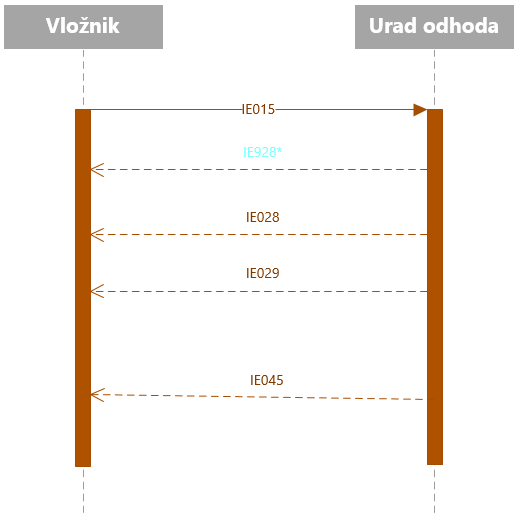 Slika 1: Osnovni scenarij, deklaracija je brez napak* Sporočilo IE928 se vložniku pošlje samo v primeru rednega postopka. Pri poenostavljenih postopkih se kot odgovor na sporočilo IE015 pošlje sporočilo IE028. Vložitev deklaracije – deklaracija ima napakeReferenčni scenarij: T-TRA-DEP-E-012-Rejection of transit declaration.Spodnji diagram predstavlja tok sporočil v primeru vložitve tranzitne deklaracije (IE015) na carinskem uradu odhoda, pri kateri so ugotovljene nepravilnosti. Vložnik prejme obvestilo o napakah vložene tranzitne deklaracije s sporočilom IE056. Vložnik glede na prejete napake izvede potrebne popravke na vsebini deklaracije in ponovno pošlje deklaracijo. Ponovno poslana deklaracija mora imeti novo LRN številko.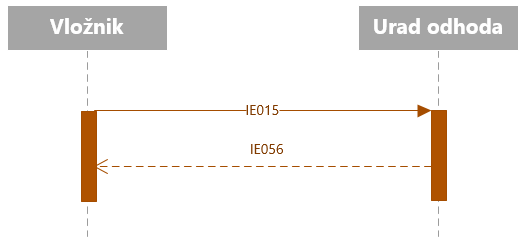 Slika 2: Zavrnjena tranzitna deklaracijaVložitev deklaracije pred predložitvijo blagaReferenčni scenarij: T-TRA-DEP-A-003-Transit presentation notification valid Tranzitna deklaracija se lahko s soglasjem carinskega organa vloži do 30 dni pred samo predložitvijo blaga uradu odhoda. Za uspešno vložitev takšne deklaracije mora polje »Additional Declaration Type« vsebovati vrednost "D". Takšno deklaracijo imenujemo pred-vložena deklaracija.V primeru, da sistem za analizo tveganja zazna določeno tveganje, se vložniku pošlje sporočilo IE060. Sporočilo se pošlje samo v primeru, ko ima vložnik status pooblaščenega gospodarskega subjekta (AEO). Ko je blago na voljo za predložitev, pošlje vložnik sporočilo IE170. Urad odhoda odgovori s sporočilom IE028 in s tem vložniku sporoči dodeljeno MRN številko. Če predložitev blaga ni izvedena v roku 30 dni od vložitve tranzitne deklaracije, se deklaracija razveljavi.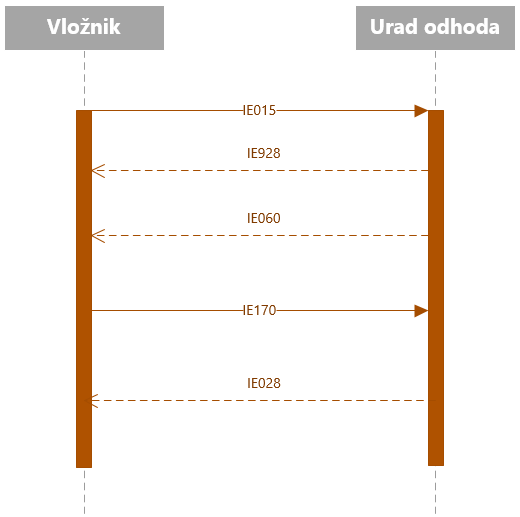 Slika 3: Vložitev deklaracije pred predložitvijo blagaVložitev deklaracije pred predložitvijo blaga – popravek deklaracijeReferenčni scenarij: T-TRA-DEP-A-002-Correction of the pre-lodged declaration prior to presentation of goods.Tudi za predhodno vloženo tranzitno deklaracijo lahko vložnik izvede določene popravke deklaracije pred samo predložitvijo blaga. Vložnik uradu odhoda sporoči popravke deklaracije s sporočilom IE013. Popravki so lahko bodisi zavrnjeni (IE056) ali sprejeti (IE004).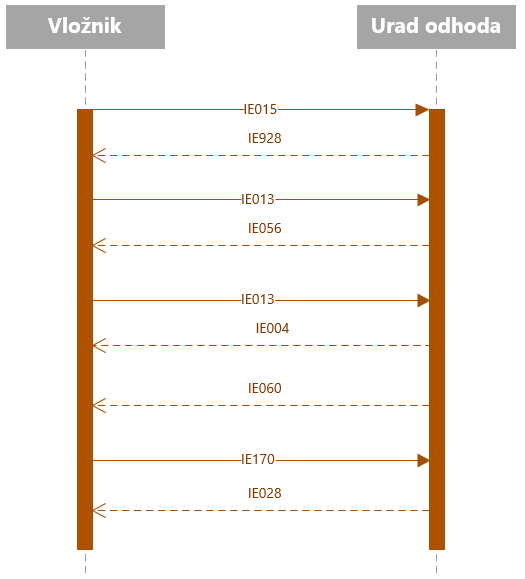 Slika 4: Popravek pred-vložene deklaracije Predložitev blaga ni veljavnaReferenčni scenarij: T-TRA-DEP-E-004-Transit presentation notification not valid.V primeru, da predložitev blaga (IE170) vsebuje napake, urad odhoda odgovori s sporočilom IE056, ki vsebuje seznam napak, zaznanih na predložitvi. Vložnik ima možnost, da ponovno pošlje popravljeno predložitev blaga. To lahko stori znotraj roka 30 dni od vložitve tranzitne deklaracije. Če se v roku ne vloži popravljene predložitve blaga, potem urad odhoda takšno predložitev dokončno zavrne (vložniku ponovno pošlje sporočilo IE056).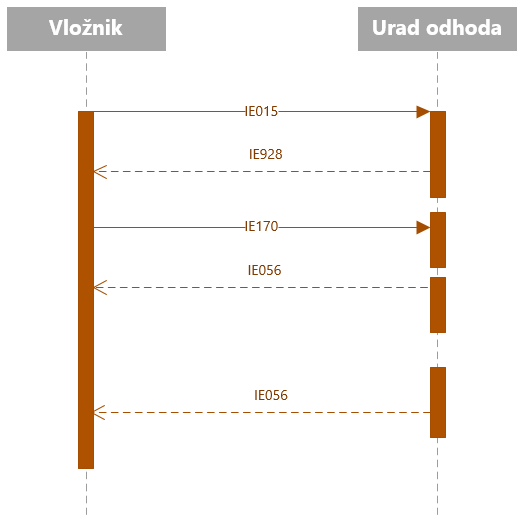 Slika 5: Predložitev blaga ni veljavnaRazveljavitev pred-vložene deklaracije pred dejansko predložitvijo blagaReferenčni scenarij: T-TRA-DEP-E-005-Cancellation of the pre-lodged declaration prior to presentation of goods.Ko je tranzitna deklaracija pred-vložena, ima vložnik možnost, da takšno deklaracijo razveljavi. Razveljavitev pred-vložene deklaracije se pošlje s sporočilom IE014. Urad odhoda vložniku sporoči odločitev o razveljavitvi s pozitivnim sporočilom IE009.Ko je pred-vložena tranzitna deklaracija uspešno razveljavljena, se na strani urada odhoda ustavi čakanje na predložitev blaga. Pošiljanje predložitve blaga za to deklaracijo v tej točki ni več mogoča.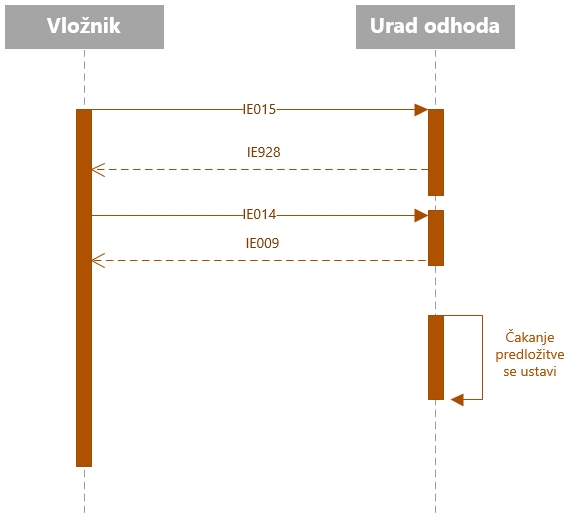 Slika 6: Razveljavitev pred-vložene deklaracijePoenostavljeni postopek na uradu odhodaReferenčni scenarij: T-TRA-DEP-A-001-Simplified procedure at departure.Ko je deklaracija vložena po poenostavljenem postopku (sporočilo IE015 vsebuje podatkovno skupino < AUTHORISATION.Type> z vrednostjo C521 in veljavno številko dovoljenja ter vpisan zaznamek A3), sistem NCTS ob vložitvi deklaracije poleg obstoječih preverjanj preveri naslednje:ali vložnik deklaracije dejansko razpolaga z dovoljenjem za poenostavljeni postopek na uradu odhodapooblaščeno lokacijo blaga, v primeru, ko vložnik deklaracije uporablja carinske oznake (zalivke), NCTS preveri, ali uporabljene oznake sovpadajo s tistimi na dovoljenju.Po sprejetju deklaracije se sproži časovnik za avtomatsko prepustitev, ki po izteku sproži nadaljnjo obdelavo (npr. preverjanje garancije). V primeru kontrole deklaracije se ta časovnik ustavi.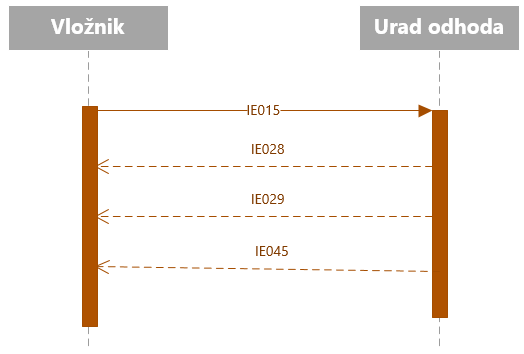 Slika 7: Poenostavljeni postopekSprememba tranzitne deklaracije – sprememba sprejetaReferenčni scenarij: T-TRA-DEP-A-014-Declaration amendment accepted.Vložnik tranzitne deklaracije lahko do prepustitve deklaracije (IE029) vloži spremembo tranzitne deklaracije. Spremembe posreduje uradu odhoda s sporočilom IE013. Urad odhoda sporoči vložniku, da so spremembe uspešno sprejete s sporočilom IE004. V tej točki se na uradu odhoda časovni za samodejno prepustitev ponovno zažene.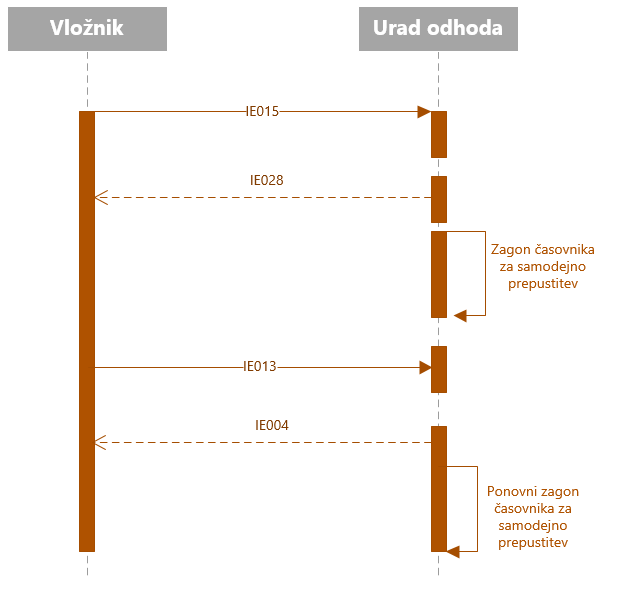 Slika 8: Sprememba tranzitne deklaracijeSprememba tranzitne deklaracije – sprememba zavrnjenaReferenčni scenarij: T-TRA-DEP-E-015-Declaration amendment rejected.Urad odhoda lahko spremembe tranzitne deklaracije zavrne v naslednjih primerih:Dopolnitev deklaracije vsebuje napakeDopolnitev deklaracije ni možna glede na stanje deklaracije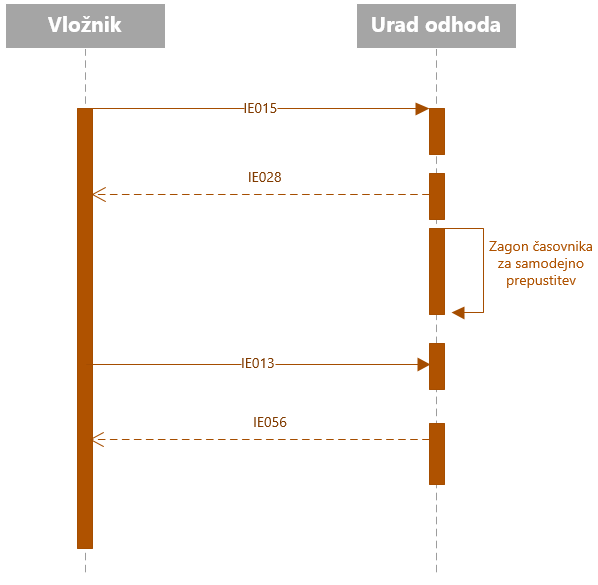 Slika 9: Sprememba deklaracije zavrnjenaKontrola tranzitne deklaracijeReferenčni scenarij: T-TRA-DEP-M-006-Control by Office of Departure with release for transitTa scenarij je možen tako pri rednih kot tudi pri poenostavljenih postopkih. Po sprejemu tranzitne deklaracije (dodeljena MRN številka) se lahko urad odhoda odloči za kontrolo. Informacijo o kontroli sporoči vložniku deklaracije s sporočilom IE060. Časovnik za samodejno prepustitev se v primeru kontrole ustavi.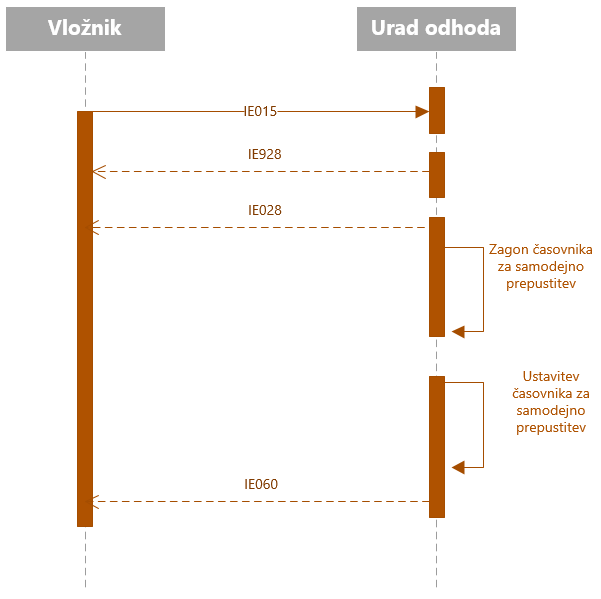 Slika 10: Kontrola deklaracijeKontrola tranzitne deklaracije – pozitivna zahteva za prepustitev v tranzitni postopek - manjša neskladjaReferenčni scenarij: T-TRA-DEP-A-007-Positive release request with release for transitPregled je najavljen s sporočilom IE060 po predhodni ustavitvi časovnika. V primeru, da so pri pregledu zaznane manjše nepravilnosti, se te evidentirajo nacionalno (brez sporočila). Od vložnika deklaracije se v tej točki pričakuje, da odreagira na ugotovitev in pošlje sporočilo IE054 (zahteva za prepustitev v tranzit). Vložnik v tem primeru pošlje zahtevo za prepustitev (sporočilo IE054 z vrednostjo 1 v polju Release Request.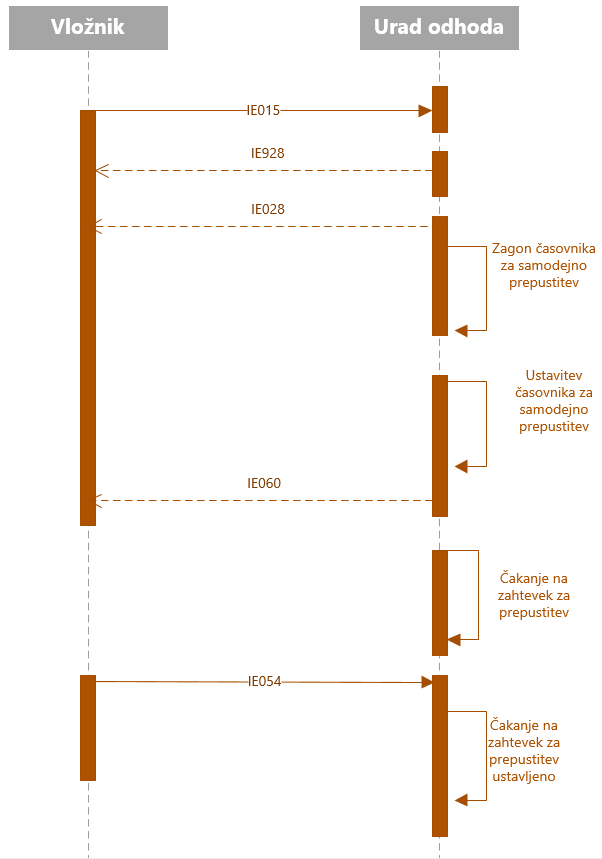 Slika 11: Zahteva za prepustitev v tranzitni postopekNegativna zahteva za prepustitev v tranzitReferenčni scenarij: T-TRA-DEP-A-008-Negative release requestPregled je najavljen s sporočilom IE060 po predhodni ustavitvi časovnika. V primeru, da so pri pregledu zaznane manjše nepravilnosti, se te evidentirajo nacionalno (brez sporočila). Od vložnika deklaracije se v tej točki pričakuje, da odreagira na ugotovitev in pošlje sporočilo IE054 (zahteva za prepustitev v tranzit). Vložnik se v tem primeru ne strinja z ugotovljenimi manjšimi neskladji. Zato pošlje zahtevo za prepustitev (sporočilo IE054 z vrednostjo 0 v polju Release Request Takšna deklaracija v sistemu NCTS preide v stanje »v mirovanju«.Slika 12: Negativna zahteva za prepustitev v tranzitZahteva za prepustitev zavrnjenaReferenčni scenarij: T-TRA-DEP-E-009-Release request rejected.V primeru, ko vložnik pošlje zahtevo za prepustitev, ki vsebuje napake, ga urad odhoda zavrne s sporočilom IE056. Vložnik lahko potem popravi podatke in ponovno vloži zahtevek za prepustitev, sporočilo IE054.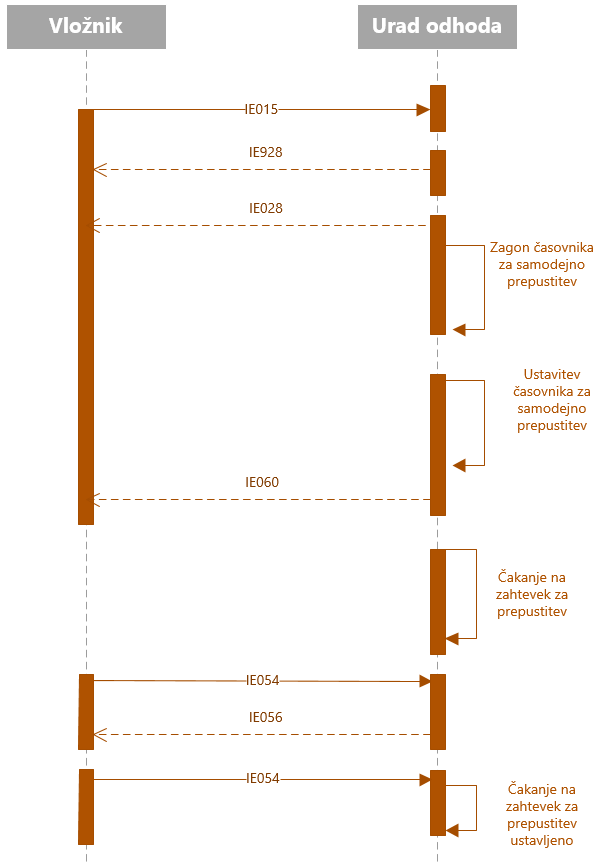 Slika 13: Zahteva za prepustitev zavrnjenaTranzitna deklaracija prepuščena v tranzitReferenčni scenarij: T-TRA-DEP-A-011-Transit Movement is released for transit.Gre za običajni scenarij na uradu odhoda: Vložnik vloži tranzitno deklaracijo, urad odhoda ji dodeli MRN številko in jo pošlje vložniku s sporočilom IE028 (pri rednih postopkih je prvi odgovor na sporočilo IE015 še sporočilo IE928, pri poenostavljenih postopkih pa takoj prejmemo IE028).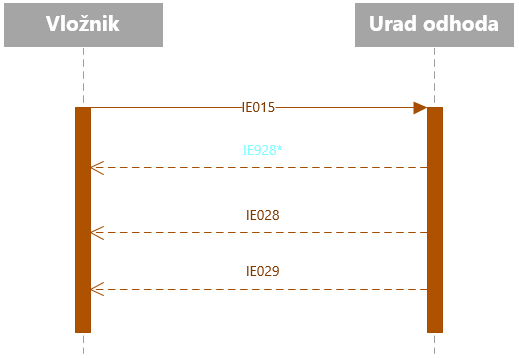 Slika 14: Tranzitna deklaracija prepuščena v tranzitni postopekKontrola deklaracije, deklaracija ni prepuščenaReferenčni scenarij: T-TRA-DEP-A-010-Control by Office of Departure with release for transit refused.Urad odhoda izvede kontrolo blaga in/ali dokumentacije. Po končani kontroli so zaznana večja neskladja ali pa predstavlja blago varnostno tveganje. Takšna deklaracija ni prepuščena v tranzitni postopek (scenarij velja tako za redni kot tudi za poenostavljeni postopek). Obvestilo, da deklaracija ni prepuščena v tranzit, se vložniku pošlje s sporočilom IE051. Tranzitna deklaracija v sistemu NCTS preide v stanje »Ni prepuščeno«. To je končno stanje, nadaljnje akcije s strani vložnika niso več mogoče.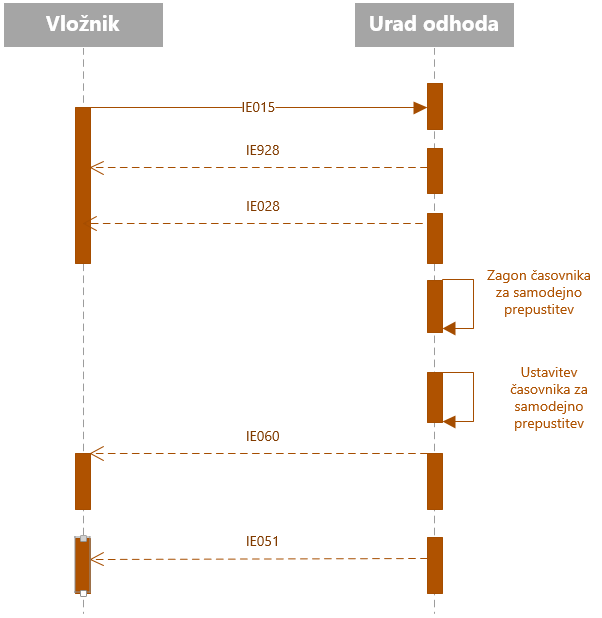 Slika 15: Deklaracija ni prepuščena v tranzitni postopekTranzitna deklaracija ni prepuščena zaradi napake pri preverjanju garancijeReferenčni scenarij: T-TRA-DEP-A-013-Release for transit refused due to guarantee registration failure.Po uspešno dodeljeni MRN številki se v NCTS sistemu izvede niz kontrol, med drugim tudi preverjanje garancije. Če rezultat preverjanja garancije ni uspešen, se vložniku pošlje sporočilo o neveljavnosti garancije IE055. Sproži se časovnik. Do izteka časovnika lahko vložnik vloži popravek tranzitne deklaracije. Če popravek deklaracije do izteka časovnika ni vložen, pošlje urad odhoda vložniku sporočilo IE051 in s tem ne dovoli prepustitve v tranzitni postopek.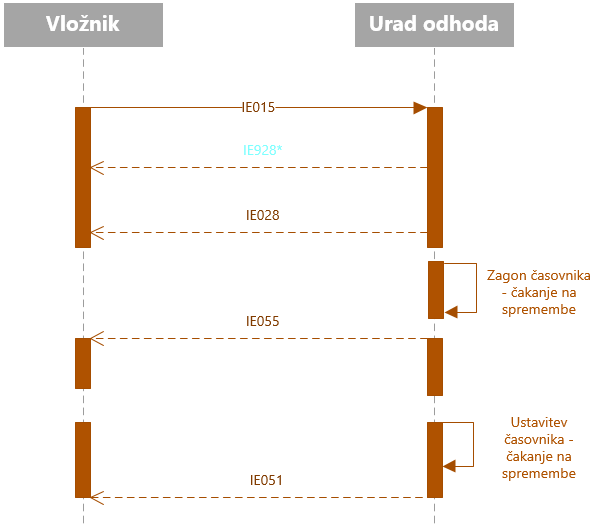 Slika 16: Tranzitna deklaracija ni prepuščena - napaka pri preverjanju garancijeDeklaracija ni prepuščena – obstajajo tveganja na področju varstva in varnostiReferenčni scenarij: T-TRA-DEP-A-021-Release for transit refused for safety and security reasons.Po uspešno dodeljeni MRN številki se v NCTS sistemu izvede niz kontrol, med drugim tudi analiza tveganja. V primeru, da analiza tveganja zazna določen nivo tveganja, se urad odhoda odloči, da takšne tranzitne deklaracije ne bo sprejel in blaga prepustil v tranzitni postopek. Vložniku se pošlje sporočilo IE051, stanje deklaracije v sistemu NCTS preide v »Ni prepuščeno«.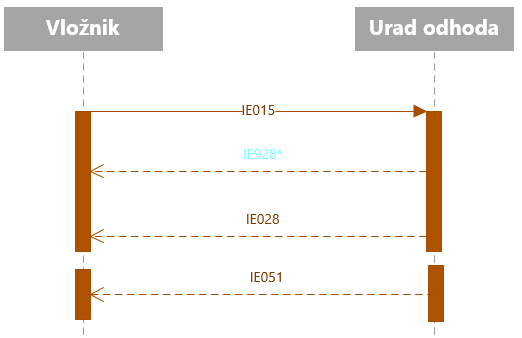 Slika 17: Deklaracija ni prepuščena zaradi tveganjRazveljavitev tranzitne deklaracije pred prepustitvijo v tranzitReferenčni scenarij: T-TRA-DEP-A-016-Invalidation request by the Holder of the Transit Procedure before release for transit.Po dodeljeni MRN številki sistem NCTS preveri veljavnost garancije. Rezultat tega preverjanja je negativen, zato se vložniku pošlje sporočilo o neveljavnosti garancije (IE055). Vložnik se odloči, da bo tranzitno deklaracijo razveljavil in pošlje zahtevek za razveljavitev tranzitne deklaracije, sporočilo IE014. Stanje deklaracije v sistemu NCTS v tej točki ostane še nespremenjeno. Končno odločitev o razveljavitvi deklaracije sprejme urad odhoda – odločitev je lahko bodisi pozitivna ali negativna (Decision=1 ali Decision=0). Odločitev o razveljavitvi se vložniku pošlje s sporočilom IE009. Stanje deklaracije na uradu odhoda preide v stanje »Razveljavljeno«. Proces, povezan s to deklaracijo, je zaključen, nadaljnje akcije niso možne.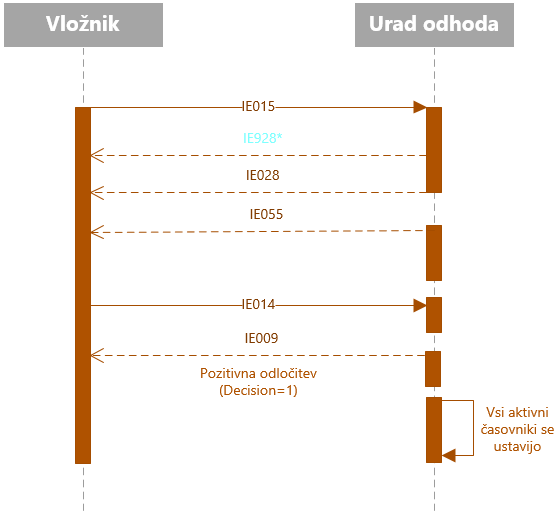 Slika 18: Razveljavitev tranzitne deklaracijeOpombe:Velja samo pri poenostavljenih postopkih: Po uspešnem preverjanju garancije vložnik nima več možnosti zahtevati razveljavitev deklaracije. Po uspešno zaključenem preverjanju se deklaracija samodejno prepusti in vložniku se pošlje sporočilo o prepustitvi v tranzit (IE029). V tem stanju pa razveljavitev deklaracije ni več mogoča.Pri rednih postopkih pa prepustitev deklaracije v tranzit ni samodejna, zato ima vložnik možnost za razveljavitev deklaracije vse do trenutka, ko je deklaracija prepuščena s strani urada odhoda.Razveljavitev tranzitne deklaracije ni dovoljenaReferenčni scenarij: T-TRA-DEP-A-016-Invalidation request by the Holder of the Transit Procedure before release for transit – Rejected.Naslednji scenarij prikazuje situacijo, kjer vložnik vloži zahtevek za razveljavitev tranzitne deklaracije (IE014), urad odhoda pa razveljavitve ne odobri. Vložniku pošlje odločitev o neveljavnosti IE009 (z vrednostjo Decision=0).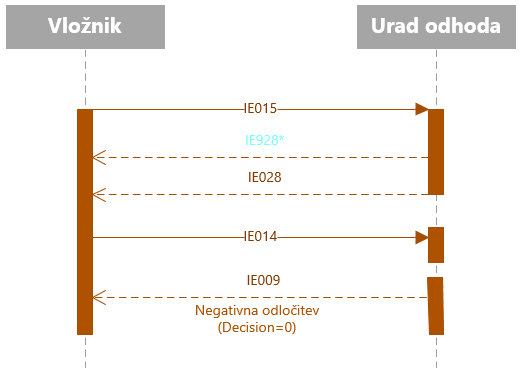 Slika 19: Razveljavitev tranzitne deklaracije se ne odobriRazveljavitev tranzitne deklaracije po prepustitvi v tranzit – razveljavitev ni dovoljenaReferenčni scenarij: T-TRA-DEP-A-017-Invalidation request by the Holder of the Transit Procedure after release for transit.Osnova za ta scenarij je običajni scenarij od vložitve tranzitne deklaracije (IE015) do prepustitve deklaracije v tranzit (IE029). Vložnik tranzitne deklaracije se po prejeti prepustitvi v tranzit (IE029) odloči za razveljavitev (IE014). Ker stanje deklaracije (prepuščeno v tranzit) v sistemu NCTS razveljavitve ne dopušča, se zahtevek za razveljavitev na uradu odhoda samodejno zavrne. Vložniku se pošlje odločitev o neveljavnosti IE009 (z vrednostjo Decision=0), stanje deklaracije v sistemu NCTS ostane nespremenjeno.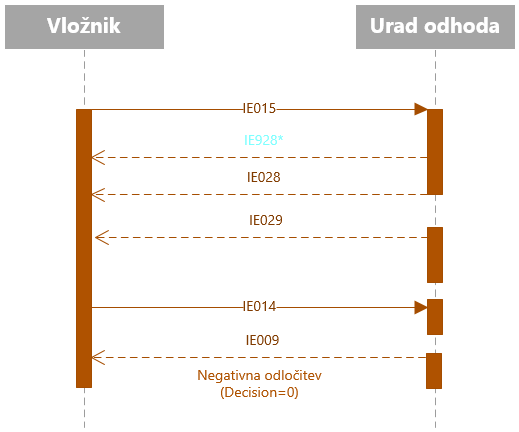 Slika 20: Razveljavitev ni dovoljena - stanje deklaracije ne dopušča razveljavitveRazveljavitev tranzitne deklaracije pred prepustitvijo v tranzit, ko vsi podatki niso dostopniReferenčni scenarij: T-TRA-DEP-A-018-Invalidation of a transit declaration before release for transit when declaration data is electronically unavailable.V primerih, ko so bili podatki tranzitne deklaracije v sistem NCTS vneseni na uradu odhoda ročno, ker vložnik ni mogel vložiti tranzitne deklaracije z uporabo elektronskega sistema, lahko urad odhoda razveljavi deklaracijo v imenu vložnika pred prepustitvijo v tranzitni postopek. Vsi morebitni aktivni časovniki se v tej točki ustavijo, deklaracija preide v stanje »Razveljavljeno«. Vložnika deklaracije se o tem ne obvesti, sporočilo IE009 se ne pošlje. Ko je deklaracija ročno razveljavljena, se sprosti obremenitev garancije za to deklaracijo.Razveljavitev tranzitne deklaracije po prepustitvi v tranzitReferenčni scenarij: T-TRA-DEP-A-019-Invalidation of a transit declaration after release for transit.V tem scenariju se tranzitno deklaracijo razveljavi potem, ko je bila že prepuščena v tranzitni postopek (urad odhoda je že poslal vložniku IE029). Deklaracijo se lahko razveljavi po prepustitvi v dveh primerih:Unijsko blago je bilo napačno deklarirano za tranzitni postopek, ki se uporablja samo za neunijsko blago aliZa isto blago je bilo pomotoma vloženo več tranzitnih deklaracij.Vložnik deklaracije vzpostavi kontakt z uradom odhoda (telefon, fizično) in zaprosi za razveljavitev deklaracije. Takšne razveljavitve ni mogoče vložiti s sporočilom IE014, saj bi bilo zaradi nepravilnega stanja zavrnjeno (scenarij T-TRA-DEP-A-017). Takšen zahtevek za razveljavitev tranzitne deklaracije je možen zgolj tako dolgo, dokler urad odhoda ne prejme informacije o zapuščanju varnostno & varstvenega območja, informacije o prestopu od tranzitnega urada ali sporočila o prispetju od namembnega urada.Urad odhoda sprejme odločitev o razveljavitvi, vložniku deklaracije se pošlje sporočilo IE009. V tej točki se ustavijo tudi vsi aktivni časovniki, deklaracija preide v stanje »Razveljavljeno«.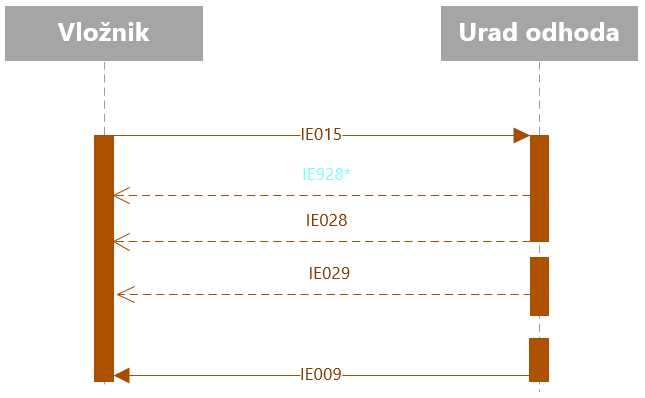 Slika 21: Ročna razveljavitev deklaracije po prepustitvi v tranzitni postopek – urad odhodaTa scenarij vpliva tudi na tok sporočil na namembnem uradu in pri prejemniku blaga. Ko prejemnik blaga pošlje obvestilo o prispetju blaga (IE007), mu namembni urad odgovori s sporočilom IE057 (Razveljavitev na uradu odhoda). To je končno stanje, nadaljnje akcije niso več mogoče.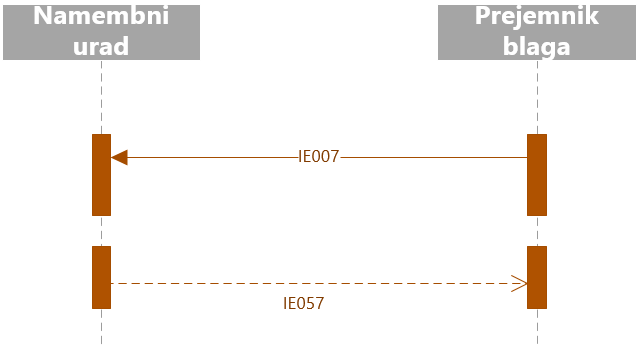 Slika 22: Namembni urad prejemniku blaga pošlje sporočilo IE057TOK SPOROČIL OB PRISPETJU BLAGA – NAMEMBNI URADVložitev obvestila o prispetju brez napak - osnovni scenarijReferenčni scenarij: T-TRA-DES-M-001-Arrival notification valid.Spodnji diagram predstavlja tok sporočil med osebo, ki razpolaga z blagom na namembnem uradu in namembnim uradom. Ko prispe blago do namembne lokacije (namembni urad ali pooblaščeni prejemnik), se obvesti le-tega o prispetju na namembno lokacijo s sporočilom IE007 (pri rednem postopku lahko izjemoma obvestilo o prispetju pripravi tudi namembni urad (običajno deklarant)). Ob sprejetju sporočila IE007 se na namembnem uradu izvede analiza tveganja in ostala potrebna preverjanja (R&C, itd.). Pri poenostavljenih postopkih se zažene časovnik, ki ob izteku samodejno pošlje dovoljenje za raztovor (IE043). Ko je raztovor blaga pri prejemniku blaga zaključen, pošlje pooblaščeni prejemnik zaznamke pri raztovoru s sporočilom IE044. Sporočilo vsebuje podatka Unloading completion = ‘1-Yes’ in Conform = ‘1-Yes’). Namembni urad pošlje kot odgovor sporočilo IE025 (i.e. “Release Indicator” flag is equal to “1-Full release of goods (as per declaration) . Tranzit je zaključen, stanje tranzitne deklaracije preide v »Prepuščeno«.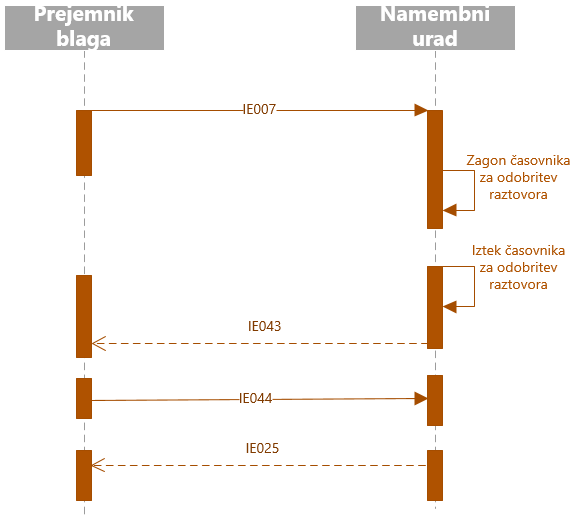 Slika 23: Vložitev najave o prispetju brez napak Dovoljenje za raztovor – zaznamki pri raztovoruReferenčni scenarij: T-TRA-DES-A-006-Unloading Permission Received – Unloading Remarks.Ko se časovnik za raztovor izteče, se pooblaščenemu prejemniku pošlje sporočilo IE043 in se mu s tem dovoli raztovor blaga na pooblaščenem mestu. Pooblaščeni prejemnik v nobenem primeru ne sme pričeti z raztovorom pred sprejemom sporočila IE043.Ko pooblaščeni prejemnik zaključi z raztovorom, pripravi zaznamke pri raztovoru in jih pošlje namembnemu uradu s sporočilom IE044, ki vsebuje naslednje elemente:podatkovni element ‘Conform’ nakazuje na prisotnost/odsotnost zaznamka pri raztovoru,stanje oznak OK,raztovor zaključen.Odvisno od tega, kakšne vrednosti imajo zgornji podatki, so na namembnem uradu, po prejemu sporočila IE044 od pooblaščenega prejemnika, možni naslednji scenariji:Če je raztovor zaključen (Unloading completion = ‘1-Yes), stanje oznak (zalivk) je ustrezno (State of seals = ‘1-Yes’) in zaznamki pri raztovoru niso prisotni (Conform flag = ‘1-Yes’), potem namembni urad nastavi rezultat kontrole A2.Če je raztovor zaključen (Unloading completion = ‘1-Yes), stanje oznak (zalivk) je ustrezno (State of seals = ‘1-Yes’) in so prisotni zaznamki pri raztovoru (Conform flag = ‘0-No’), se namembni urad odloči o morebitni kontroli blaga.V vseh drugih primerih, kjer so prisotni zaznamki pri raztovoru (Conform flag = ‘0-No’), in/ali stanje oznak ni ustrezno (State of seals = ‘0-No’) in/ali raztovor ni zaključen (Unloading completion = ‘0-No’), namembni urad odloči o kontroli blaga.Pooblaščeni prejemnik obvesti namembni urad o rezultatih raztovora s sporočilom IE044.V primeru ujemanja podatkov tranzitne deklaracije z dejanskim stanjem blaga (točka A), preide tranzitna deklaracija v stanje »Prepuščeno«. Namembni urad pošlje vložniku sporočilo IE025.V primeru zaznanih neskladij (točki B in C), kjer so v sporočilu IE044 zaznana razhajanja/neskladnosti, preide deklaracija v sistemu NCTS v stanje »Zaznamki pri raztovoru«. Če je bil raztovor zaradi ugotovljenih nepravilnosti prekinjen, ga lahko po ponovnem dovoljenju za raztovor IE043 pooblaščeni prejemnik nadaljuje do konca. Končne ugotovitve se posreduje s sporočilom za zaznamke pri raztovoru IE044. Namembni urad se lahko ne glede na vse odloči za kontrolo blaga (naključna kontrola, dodatne informacije, …).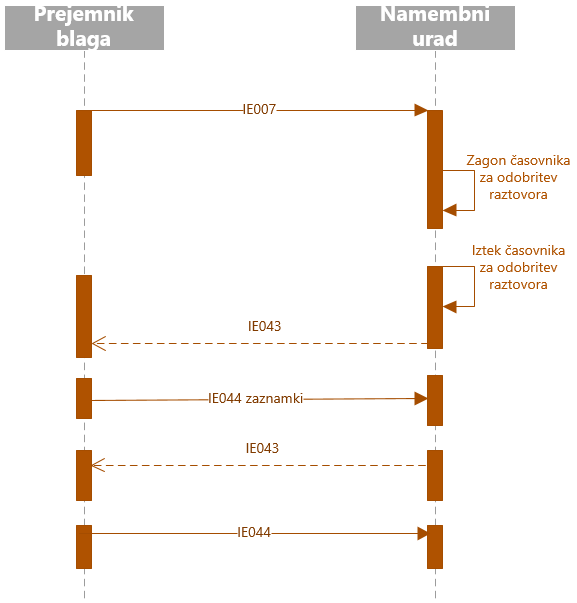 Slika 24: Zaznamki pri raztovoru Zaznamki pri raztovoru zavrnjeniReferenčni scenarij: T-TRA-DES-E-007-Unloading remarks rejected.Spodnji diagram predstavlja tok sporočil pri poenostavljenem postopku, kjer namembni urad zavrne sporočilo o raztovoru IE044. Vzrok za zavrnitev je lahko npr. neskladnost s poslovnimi pravili ali predpisano strukturo. Kot odgovor na nepravilno sporočilo IE044 se prejemniku blaga pošlje sporočilo IE057. Prejemnik blaga na podlagi prejetega sporočila IE057 popravi podatke in ponovno pošlje sporočilo IE044.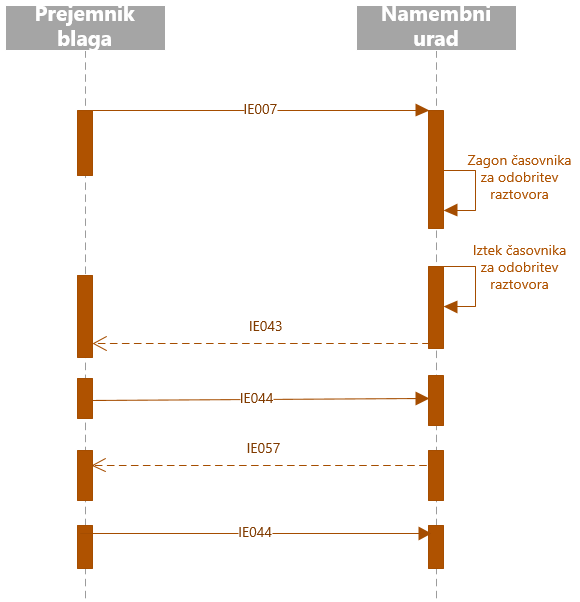 Slika 25: Zaznamki pri raztovoru zavrnjeni s sporočilom IE057 Najava prispetja zavrnjenaReferenčni scenarij: T-TRA-DES-E-003-Rejection of arrival notification.Spodnji diagram predstavlja tok sporočil za scenarij, kjer prejemnik blaga vloži neveljavno obvestilo o prihodu (IE007). Vzrok za zavrnitev je lahko npr. neskladnost s poslovnimi pravili ali predpisano strukturo. Kot odgovor na nepravilno sporočilo IE007 se prejemniku blaga pošlje sporočilo IE057. Prejemnik blaga popravi podatke in ponovno pošlje sporočilo IE007. Če je vsebina sporočila veljavna, se stanje tranzitnega dokumenta v NCTS spremeni v »Prihod najavljen«. V primeru poenostavljenega postopka, se na namembnem uradu zažene časovnik »Dovoljenje za raztovor«.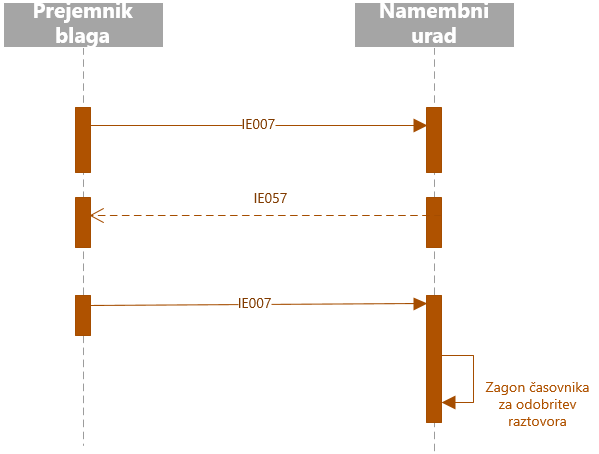 Slika 26: Zavrnitev najave prispetja  Kontrola blaga na namembnem uradu Spodnji diagram prikazuje izmenjavo sporočil v primeru, ko se namembni urad odloči za kontrolo blaga. Prejemniku blaga se pošlje sporočilo IE060, s katerim ga obvesti o nameravani kontroli (blaga in/ali dokumentacije). Ko je kontrola zaključena, poteka preostali tok sporočil na podoben način kot pri »običajnih« scenarijih. 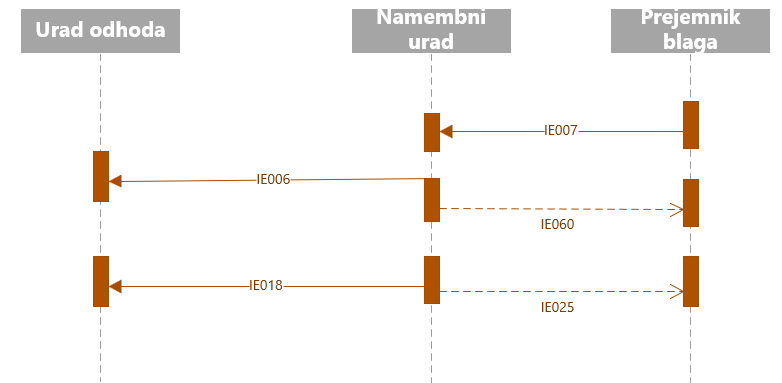 Slika 27: Kontrola blaga na namembnem uradu – iz namembnega urada se pošlje sporočilo IE060 k prejemniku blaga. Pred IE025 se pošlje uradu odhoda obvestilo o prispetju IE006 in zatem kontrolni rezultat IE018, šele nato IE025 vložniku na namembnem uradu o prepustitvi pošiljke Večja neskladja namembnega urada so razrešena znotraj rokaReferenčni scenarij: T-TRA-DES-A-008-Major Discrepancies found during control at the Office of Destination – Resolved before the expiration of resolution timer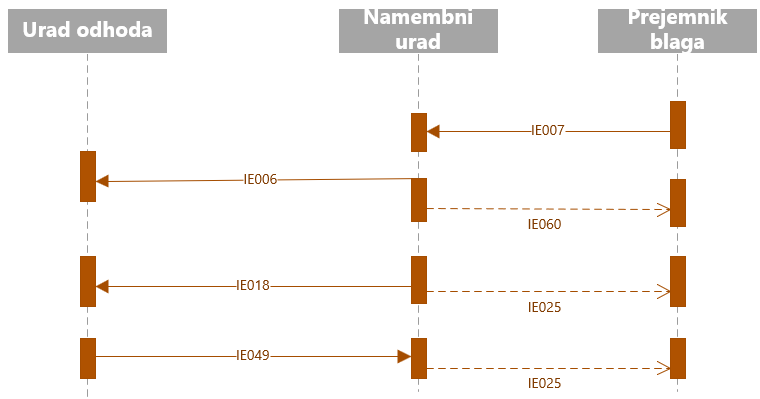 Slika 28: T-TRA-DES-A-008- Zaznana večja neskladja med kontrolo na namembnem uradu. Neskladja odpravljena pred iztekom časovnikaNamembni urad je ugotovil večja neskladja, rezultat kontrole namembnega urada »B1« je poslan uradu odhoda. Urad odhoda obvesti vložnika o ugotovitvah namembnega urada s sporočilom IE019. Razreševanje neskladij na uradu odhoda je papirni postopek in se ureja izven NCTS-a. V roku 13 je urad odhoda razrešil nepravilnosti in o tem obvestil namembni urad s sporočilom IE049. Namembni urad je prepustil pošiljko (IE025) iz tranzitnega postopka.TRANZIT PO IZVOZUReferenčni scenarij: export followed by Transit - T-TRA-EFT-M-001, T-TRA-EFT-M-002Spodnji diagram prikazuje potek sporočil, kjer izvoznemu postopku sledi tranzitni postopek. Ko prejme imetnik tranzitnega postopka podatke o izvozni deklaraciji za blago, ki bo nadaljevalo svojo pot znotraj tranzitnega postopka (MRN izvozne deklaracije), vloži tranzitno deklaracijo IE015. Izvozna pošiljka mora biti predhodno prepuščena (IE529), urad izstopa pa je o tem obveščen s sporočilom IE501. Ko je tranzitna deklaracija prepuščena v tranzit, se iz tranzitnega urada odhoda na urad izstopa posreduje sporočilo IE042* (rezultat kontrole namembnega urada), od tu pa na urad izvoza posreduje še sporočilo IE518* (rezultat kontrole urada izstopa). Izvoznik blaga prejme potrditev izstopa s sporočilom IE599.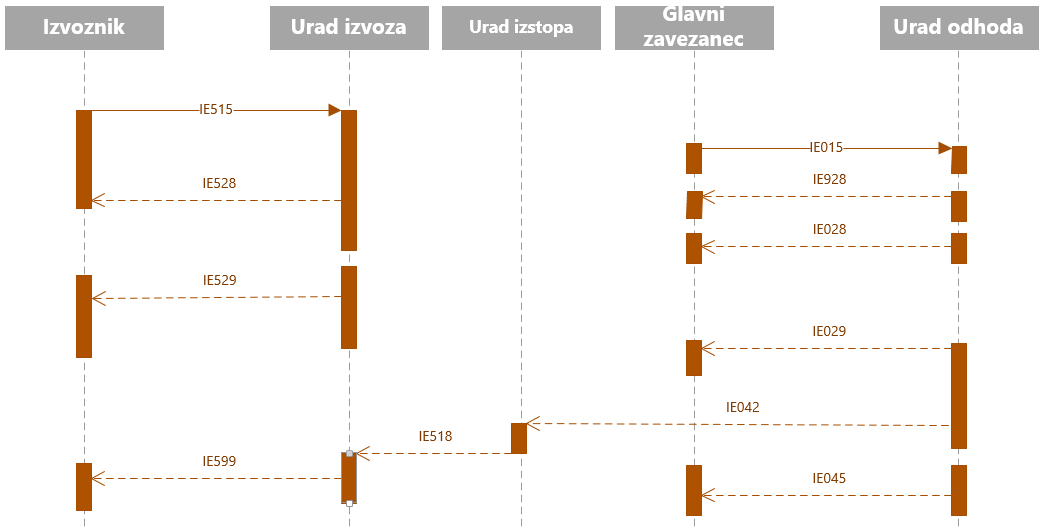 Slika 29: Izvoz, ki mu sledi tranzit* Sporočili IE042 in IE518 se izmenjujeta med carinskimi uradi in se ne pošiljata v zunanjo domeno. V zgornji diagram sta vključeni zgolj zaradi lažjega razumevanja. – na sliki manjka IE501 (preden se vloži IE015) Vlaganje tranzitne deklaracije, kjer je izvoz predhodni postopek– zavrnitev tranzitne deklaracije s sporočilom IE056 Referenčni scenarij: T-TRA-EFT-E-004-Lodgement of transit declaration having export as previous procedure - Negative response from Office of Exit (before acceptance).Spodnji diagram prikazuje tok sporočil med carinskimi uradi in med zunanjo domeno za tranzitni postopek, kjer je predhodni dokument izvozna carinska deklaracija.  Glavni zavezanec za tranzit vloži tranzitno deklaracijo (IE015), ki vsebuje v podatkovni skupini »predhodni dokumenti« zapis izvozne deklaracije (MRN številko). Sistem NCTS odgovori s sporočilom IE928. Urad odhoda sedaj preveri stanje izvoznih deklaracij pri uradu izstopa (iz urada odhoda na urad izstopa se pošlje sporočilo IE190*). Urad izstopa izvede preverjanje navedenih izvoznih MRN številk. Če na uradu izstopa pri preverjanju vsaj ene izvozne MRN številke pride do napake (npr. izvozna deklaracija ni v pravem stanju), potem uradu odhoda odgovori z negativnim odgovorom (pošlje se sporočilo IE191*). Urad odhoda pošlje glavnemu zavezancu sporočilo IE056, stanje tranzitne deklaracije preide v »Zavrnjeno«. S tem je deklaracija dokončno zavrnjena, prehodi v nadaljnja stanja niso mogoči. 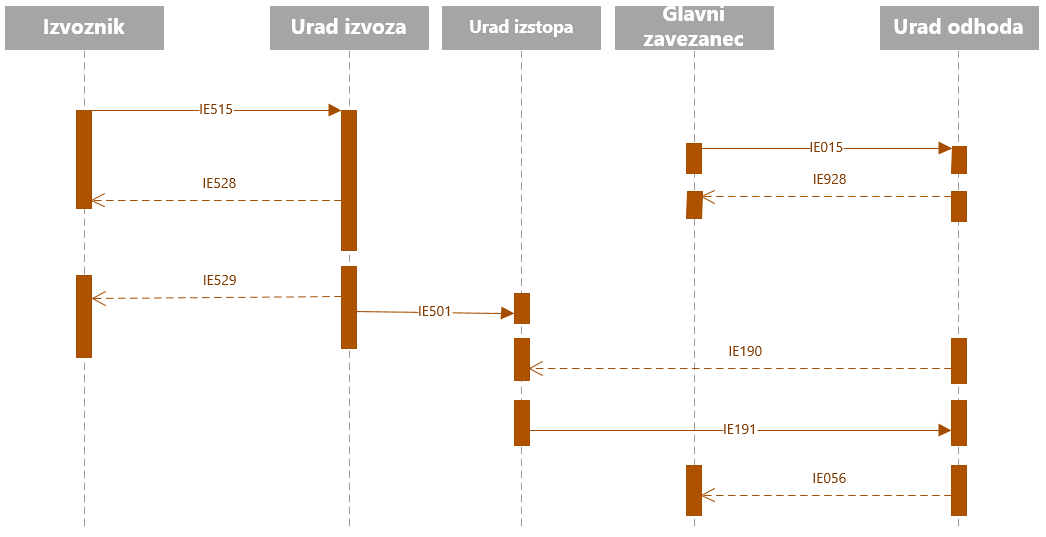 Slika 30: Tranzit, ki ima izvoz za predhodni dokument* Sporočili IE190 in IE191 se izmenjujeta med carinskimi uradi in se ne pošiljata v zunanjo domeno. V zgornji diagram sta vključeni zgolj zaradi lažjega razumevanja. Vlaganje tranzitne deklaracije, kjer je izvoz predhodni postopek Referenčni scenarij: T-TRA-EFT-A-005-Lodgement of Transit Declaration having Export as Previous Procedure - Unknown Export MRN and Positive IE503 (before acceptance).Spodnji diagram prikazuje tok sporočil med carinskimi uradi in med zunanjo domeno za tranzitni postopek, kjer je predhodni dokument izvozna carinska deklaracija. Glavni zavezanec za tranzit vloži tranzitno deklaracijo (IE015), ki vsebuje v podatkovni skupini »predhodni dokumenti« zapis izvozne deklaracije (MRN številko). Sistem NCTS odgovori s sporočilom IE928. Urad odhoda sedaj preveri stanje izvoznih deklaracij pri uradu izstopa (iz urada odhoda na dejanski urad izstopa se pošlje sporočilo IE190*). Urad izstopa izvede preverjanje navedenih izvoznih MRN številk. Po prejemu sporočila IE190 urad izstopa najmanj ene izvozne deklaracije ne uspe preveriti. S sporočilom IE502 pošlje poizvedbo na urad izvoza. Urad izvoza pošlje na urad izstopa pozitiven odgovor s sporočilom IE503. Urad izvoza s sporočilom IE524 obvesti deklarirani urad izstopa o preusmeritvi blaga na drug (dejanski) urad izstopa. Ker so bile za vse poizvedovane izvozne MRN številke na dejanskem uradu izstopa prejete pozitivne informacije, dejanski urad izstopa pošlje pozitivno sporočilo IE191 na urad odhoda. Urad odhoda lahko sedaj glavnemu zavezancu pošlje sporočilo IE028 in mu s tem dodeli MRN številko. Proces obdelave tranzitne deklaracije se nadaljuje po standardnih korakih.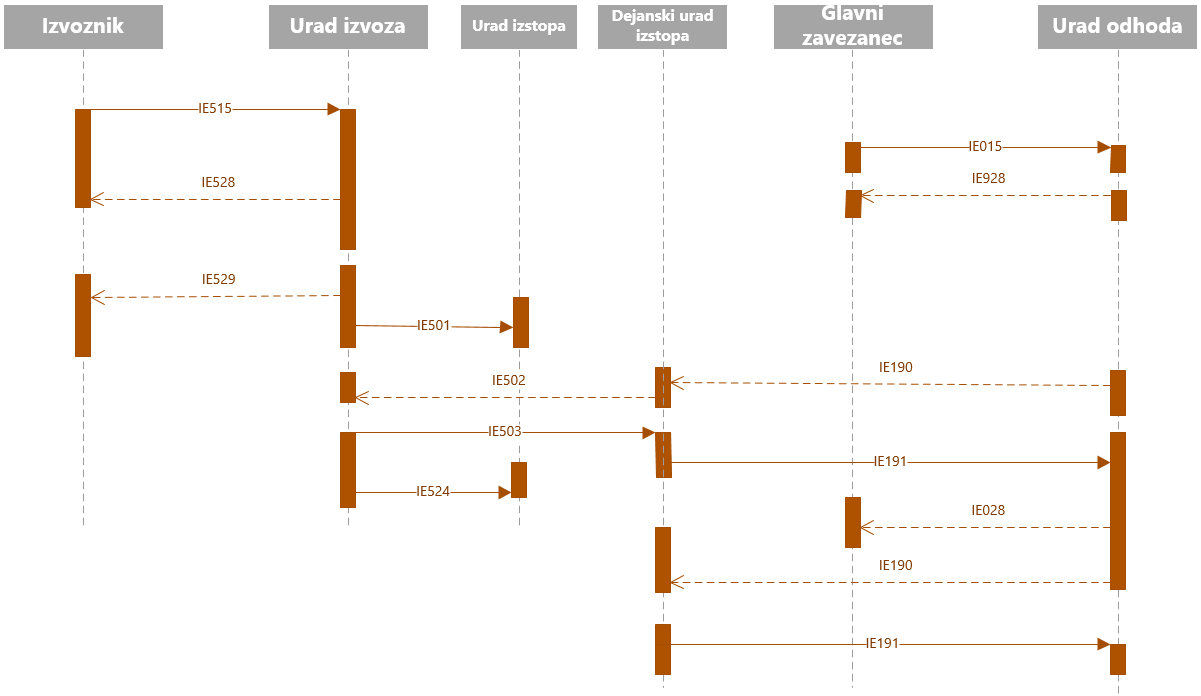 Slika 31: Tranzit, ki ima izvoz za predhodni dokument* Sporočila IE190, IE191, IE501, IE502, IE503 in IE524 se izmenjujejo med carinskimi uradi in se ne pošiljajo v zunanjo domeno. V zgornji diagram so vključena zgolj zaradi lažjega razumevanja.Vlaganje tranzitne deklaracije, kjer je izvoz predhodni postopek - sprememba tranzitne deklaracijeReferenčni scenarij: T-TRA-EFT-A-006-Amendment of transit declaration having export as previous procedure – Positive Response from AES.Spodnji diagram prikazuje tok sporočil med carinskimi uradi in med zunanjo domeno za tranzitni postopek, ki kjer je predhodni dokument izvozna carinska deklaracija. Glavni zavezanec za tranzit vloži tranzitno deklaracijo (IE015), ki vsebuje v podatkovni skupini »predhodni dokumenti« zapis izvozne deklaracije (MRN številko). Sistem NCTS odgovori s sporočilom IE928. Urad odhoda sedaj preveri stanje izvoznih deklaracij pri uradu izstopa (iz urada odhoda na urad izstopa se pošlje sporočilo IE190*). Urad izstopa pošlje pozitivni odgovor uradu odhoda v obliki sporočila IE191*. Urad odhoda dodeli MRN tranzitni deklaraciji, glavnemu zavezancu se pošlje sporočilo IE028. Urad odhoda ponovno izvede preverjanje (IE190*) pri uradu izstopa in tudi tokrat prejme pozitiven odgovor (IE191*). Glavni zavezanec se odloči za vlaganje sprememb tranzitne deklaracije in pošlje sporočilo IE013. Sistem NCTS mu v obliki sporočila IE004 pošlje pozitiven odgovor. Urad odhoda še tretjič izvede preverjanje izvoznih deklaracij (IE190*) pri uradu izstopa in tudi tokrat prejme pozitiven odgovor (IE191*).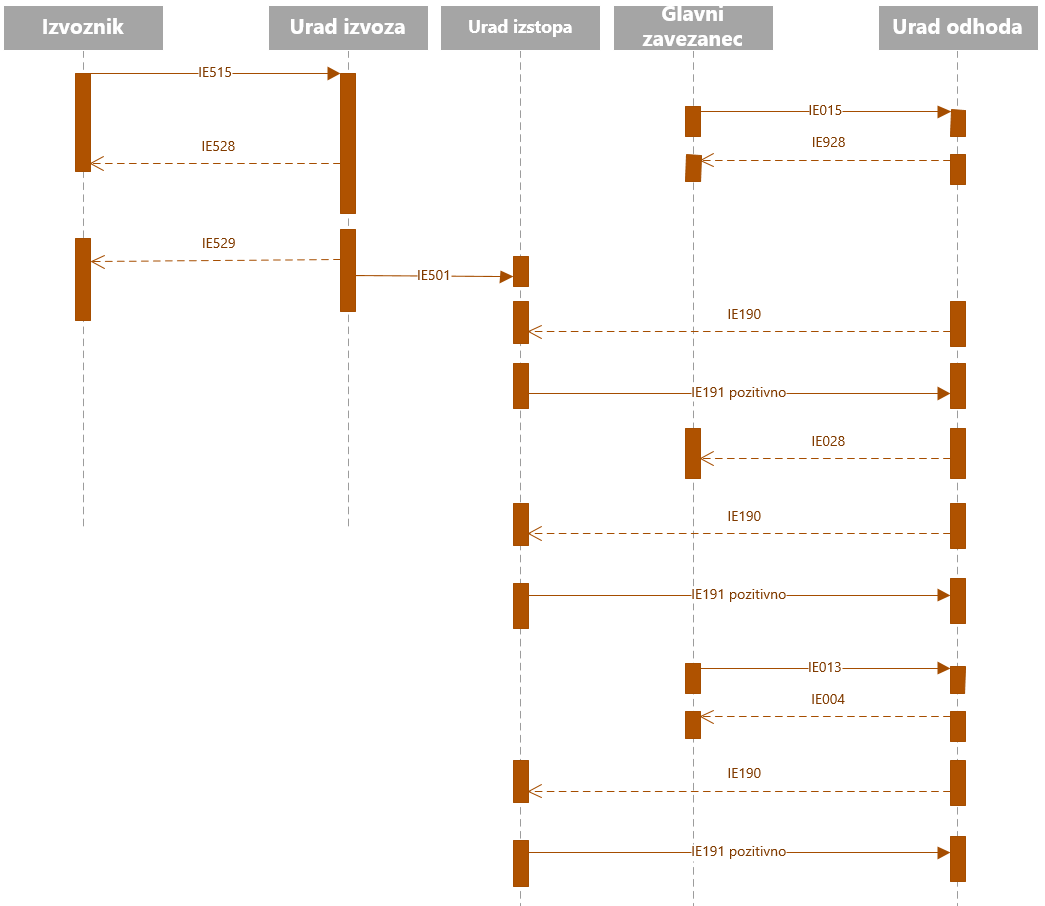 Slika 32: Sprememba tranzitne deklaracije, kjer je predhodni dokument izvoz* Sporočili IE190 in IE191 se izmenjujeta med carinskimi uradi in se ne pošiljata v zunanjo domeno. V zgornji diagram sta vključeni zgolj zaradi lažjega razumevanja. Vlaganje tranzitne deklaracije, kjer je izvoz predhodni postopek - sprememba tranzitne deklaracije na osnovi obvestila o dopolnitvi deklaracije IE022Referenčni scenarij: T-TRA-EFT-E-007-Amendment of transit declaration having export as previous procedure – Negative Response from AES.Ta scenarij je podoben scenariju T-TRA-EFT-A-006, razlikuje se v koraku, kjer odgovori urad izstopa uradu odhoda z negativnim odgovorom IE191. Glavnemu zavezancu se zatem pošlje sporočilo IE022 (obvestilo o dopolnitvi deklaracije) in ga s tem pozove, da ponovno vloži spremembo tranzitne deklaracije. Sproži se časovnik »T_Declaration_Awaiting_Amendment_Export«. Glavni zavezanec ponovno vloži spremembo tranzitne deklaracije, sistem NCTS mu odgovori s sporočilom IE004. Časovnik »T_Declaration_Awaiting_Amendment_Export« se ustavi. Proces obdelave tranzitne deklaracije se nadaljuje po standardnih korakih.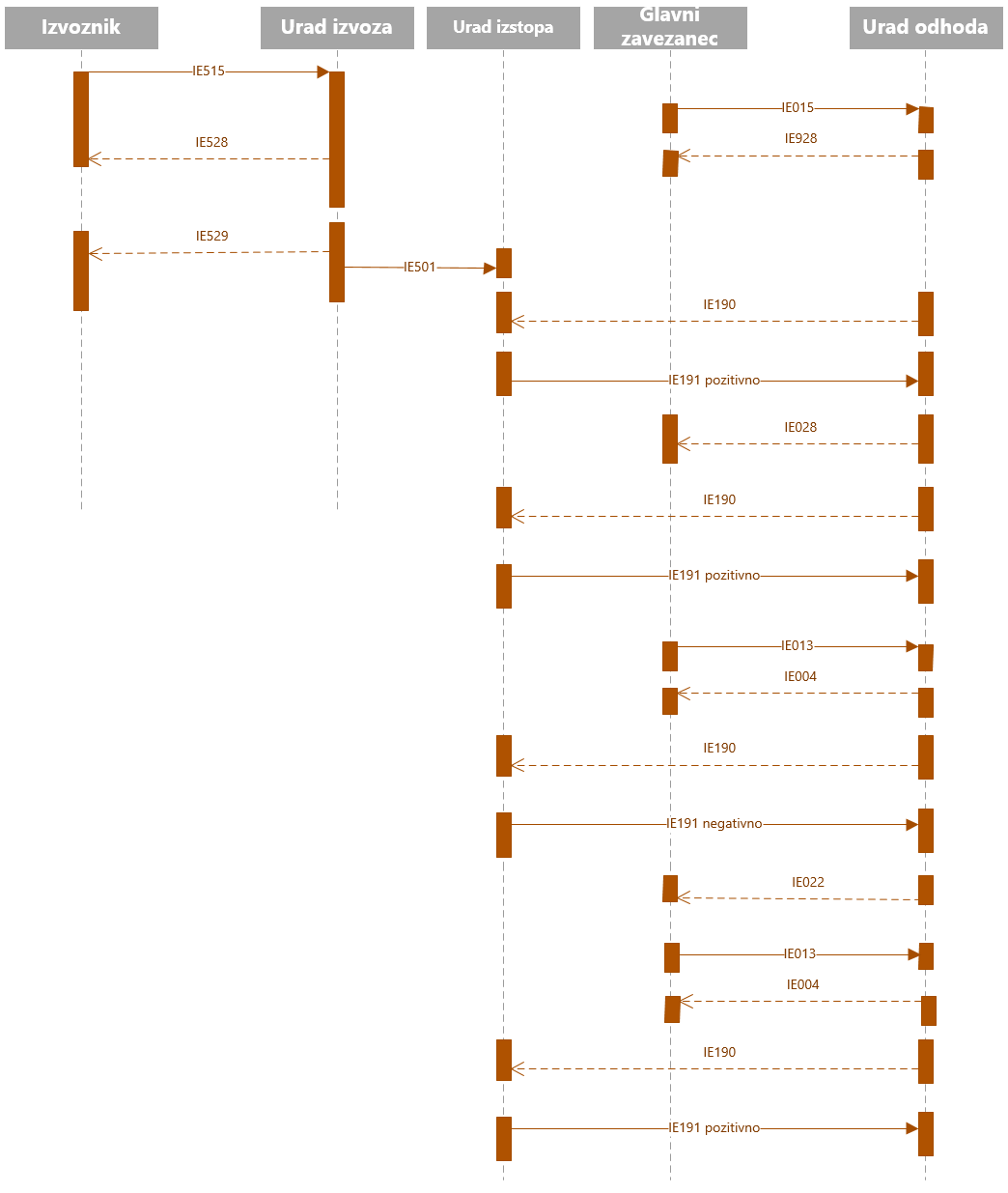 Slika 33: Sprememba tranzitne deklaracije, kjer je predhodni dokument izvoz, negativen odgovor urada izstopa Vlaganje tranzitne deklaracije, kjer je izvoz predhodni postopek - večja neskladja – glavni zavezanec prejme sporočilo IE019Referenčni scenarij: T-TRA-EFT-A-010-Transit movement having export as previous procedure - Control results from destination indicate major discrepancies - Dispatch of control results information to Office of Exit after resolution of discrepancies.Ta scenarij se nanaša na notranji tranzit. Opisuje potek dogodkov, ko so na namembnem uradu tranzita zaznana večja neskladja. Namembni urad sporoči uradu odhoda rezultate kontrole (B1) s sporočilom IE018. Carinski urad odhoda po prejemu sporočila IE018* z rezultatom kontrole B1 obvesti imetnika postopka o neskladjih, pošlje mu sporočilo IE019. Ko carinski urad odhoda razreši neskladja, se imetniku postopka pošlje sporočilo IE045 in tranzitni postopek je zaključen.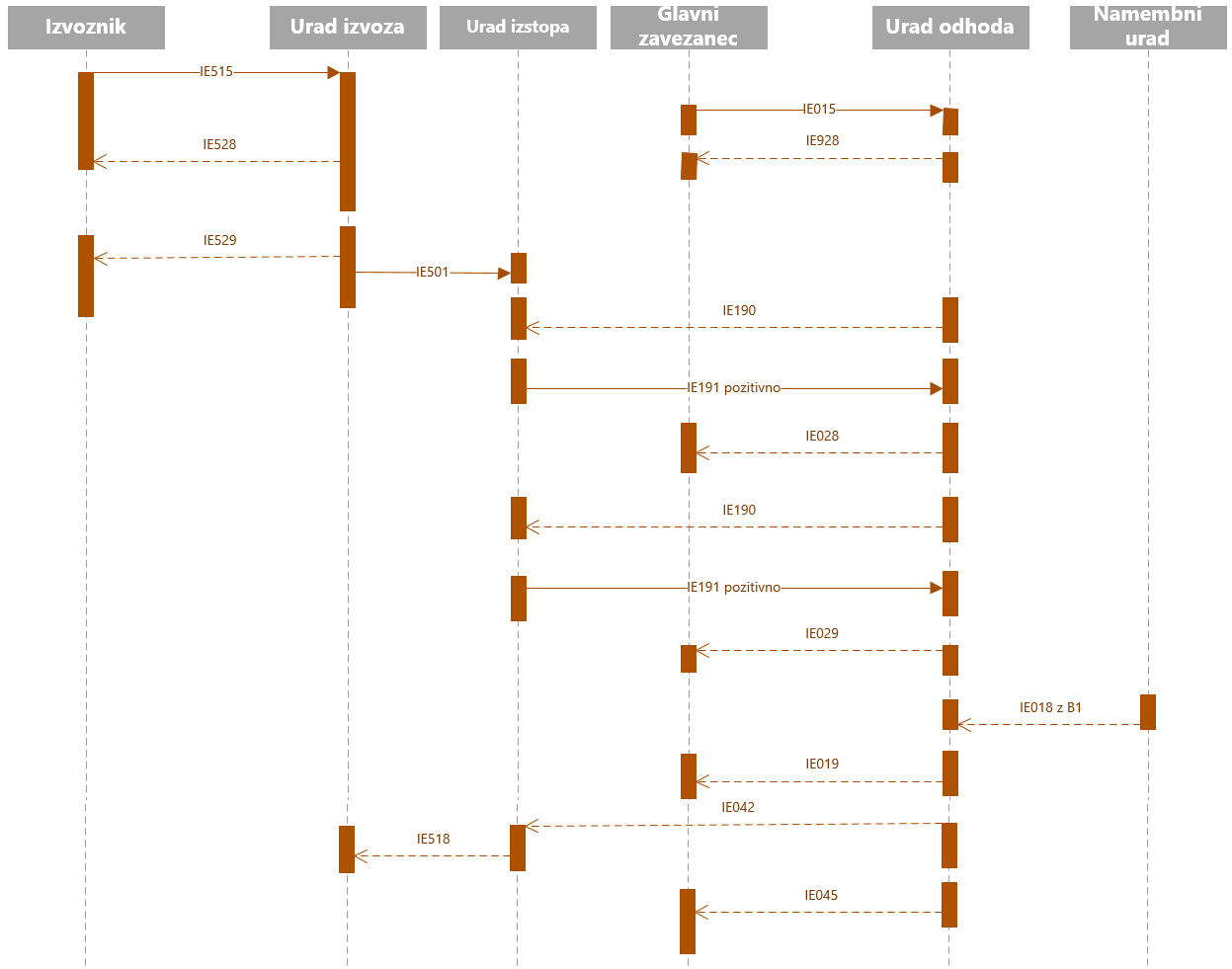 Slika 34: Obvestilo IE019, s katerim se imetnika tranzitnega postopka obvesti o neskladjih* Sporočila IE190, IE191, IE018, IE501 in IE518 se izmenjujejo med carinskimi uradi in se ne pošiljajo v zunanjo domeno. V zgornji diagram so vključena zgolj zaradi lažjega razumevanja. Vlaganje tranzitne deklaracije, kjer je izvoz predhodni postopek - glavni zavezanec prejme sporočilo o izterjavi IE035Referenčni scenarij: T-TRA-EFT-A-011-Transit movement having export as previous procedure - Departure notifies Office of Exit for the initiation of Recovery.Na spodnjem diagramu je prikazan scenarij, ko glavni zavezanec (imetnik tranzitnega postopka) prejme sporočilo o izterjavi (IE035). To je največkrat posledica neukrepanja imetnika tranzitnega postopka v primerih, ko urad odhoda ne prejme v predvidenem roku sporočila o prispetju na namembni urad (IE006) in kontrolnega rezultata IE018, prav tako pa imetnik tranzitnega postopka ne razpolaga z zadovoljivimi alternativnimi dokazi. Do izterave lahko pride tudi v primeru, da je blago sicer prispelo na namembni urad, a so bile ugotovljene večje nepravilnosti (kontrolni rezultat B1) in je nastal carinski dolg. Hkrati se pošlje tudi obvestilo o začetku izterjave (IE048*) v sistem AES na urad izstopa. Tok preostalih sporočil na relaciji urad odhoda – glavni zavezanec je podoben kot pri ostalih scenarijih.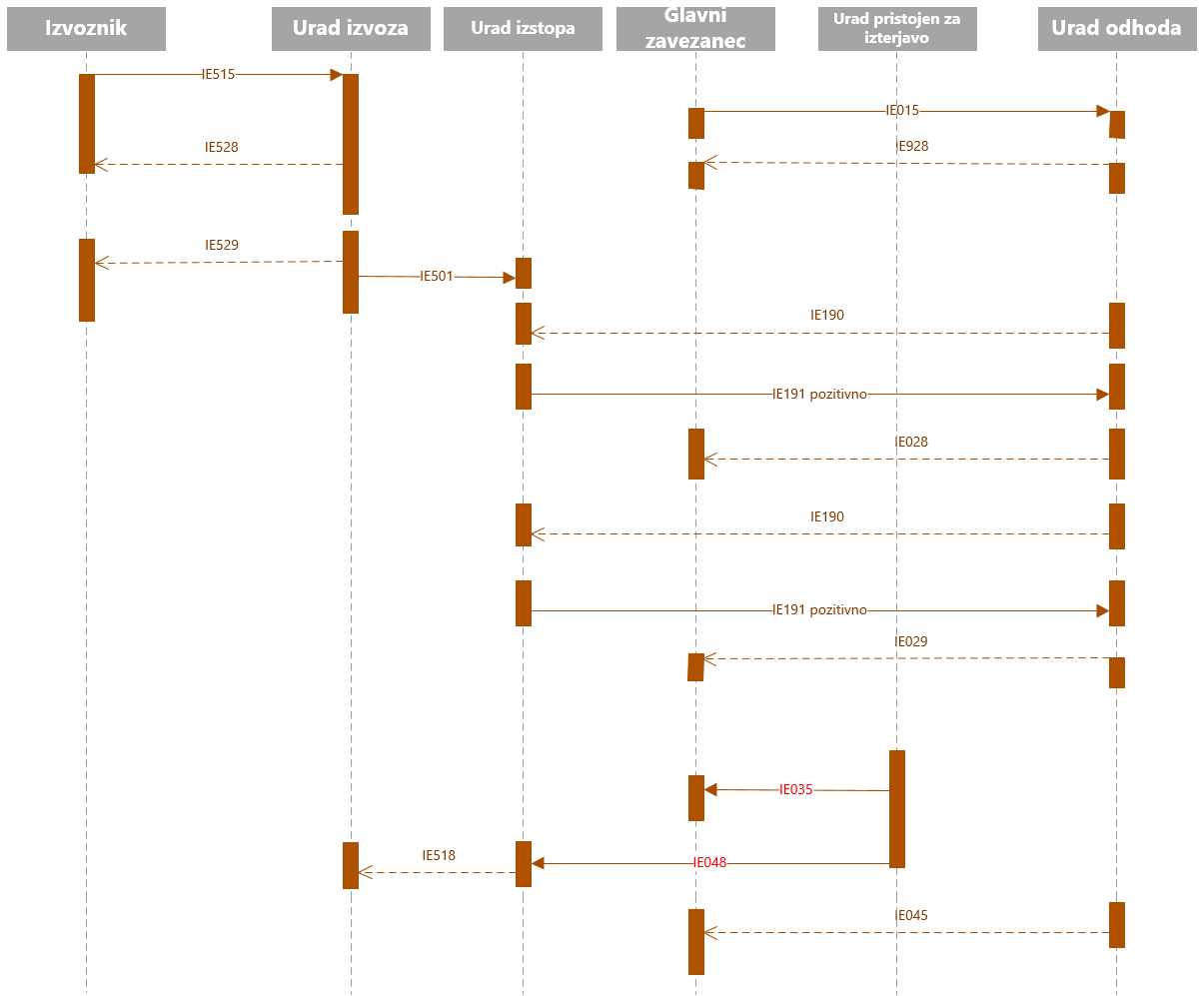 Slika 35: Carinski urad, pristojen za izterjavo pošlje sporočilo IE035 glavnemu zavezancu* Sporočilo IE048 se izmenjuje med carinskimi uradi in se ne pošilja v zunanjo domeno. V zgornji diagram je vključeno zgolj zaradi lažjega razumevanja. Ročno zaključevanje tranzita na podlagi alternativnih dokazil – kjer je izvoz predhodni postopek Referenčni scenarij: T-TRA-EFT-A-012-Manual closure at Departure based on alternative proof - Export is previous procedure.Tok sporočil med carinskim uradom odhoda in glavnim zavezancem v primeru ročnega zaključevanja je enak kot pri »standardnem« postopku. Urad odhoda ni prejel od namembnega urada sporočila o prispetju (IE006) in sporočila o rezultatih kontrole (IE018), zato je na podlagi alternativnih dokazil glavnega zavezanca (imetnika tranzitnega postopka) ročno zaključil tranzitni postopek (rezultat kontrole A1). Urad izstopa je bil obveščen o prispetju na namembni urad z IE042, le-ta pa je obvestil urad izvoza o rezultatih kontrole urada izstopa z IE518. Tranzitni in izvozni postopek sta s tem zaključena.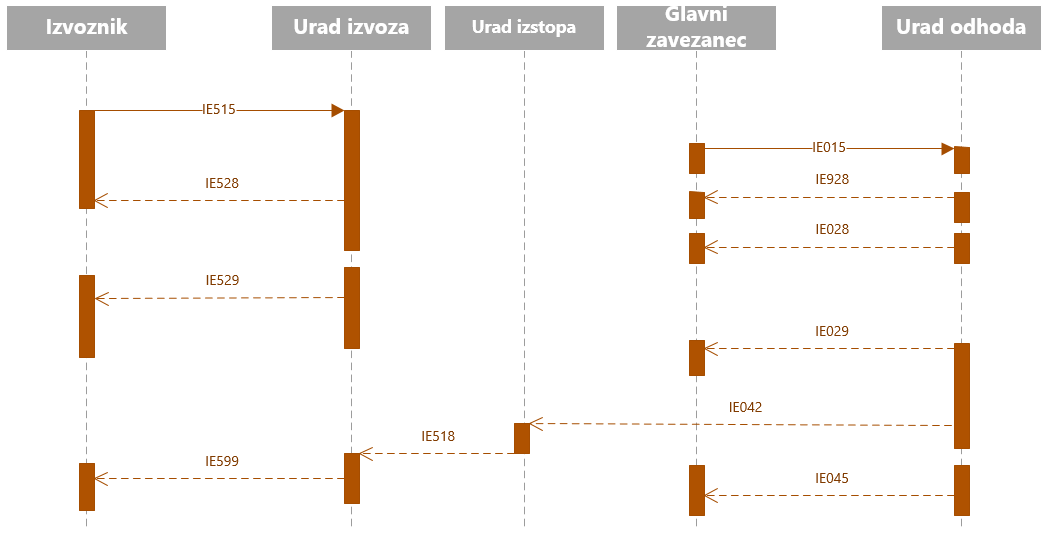 Slika 36: Ročno zaključevanje na podlagi alternativnih dokazil (manjka IE501) Razveljavitev tranzita, kjer je izvoz predhodni postopek Referenčni scenarij: T-TRA-EFT-A-008-Invalidation of transit declaration having export as previous procedure - Before release for transit.Spodnji tok sporočil prikazuje situacijo, ko glavni zavezanec razveljavi deklaracijo, v kateri je izvoz predhodni postopek. Razveljavitev deklaracije (IE014) se pošlje po prejemu sporočila IE028, sistem NCTS odgovori s pozitivnim sporočilom IE009, kar pomeni, da se razveljavitev odobri. Urad odhoda po razveljavitvi tranzitne deklaracije obvesti urad izstopa (sporočilo IE040*), da je izrekel tranzitno deklaracijo za neveljavno ali da blago ni bilo prepuščeno v tranzitni postopek (izvozni MRNji postanejo na voljo za drug postopek). Stanje deklaracije na uradu odhoda je »Invalidated«.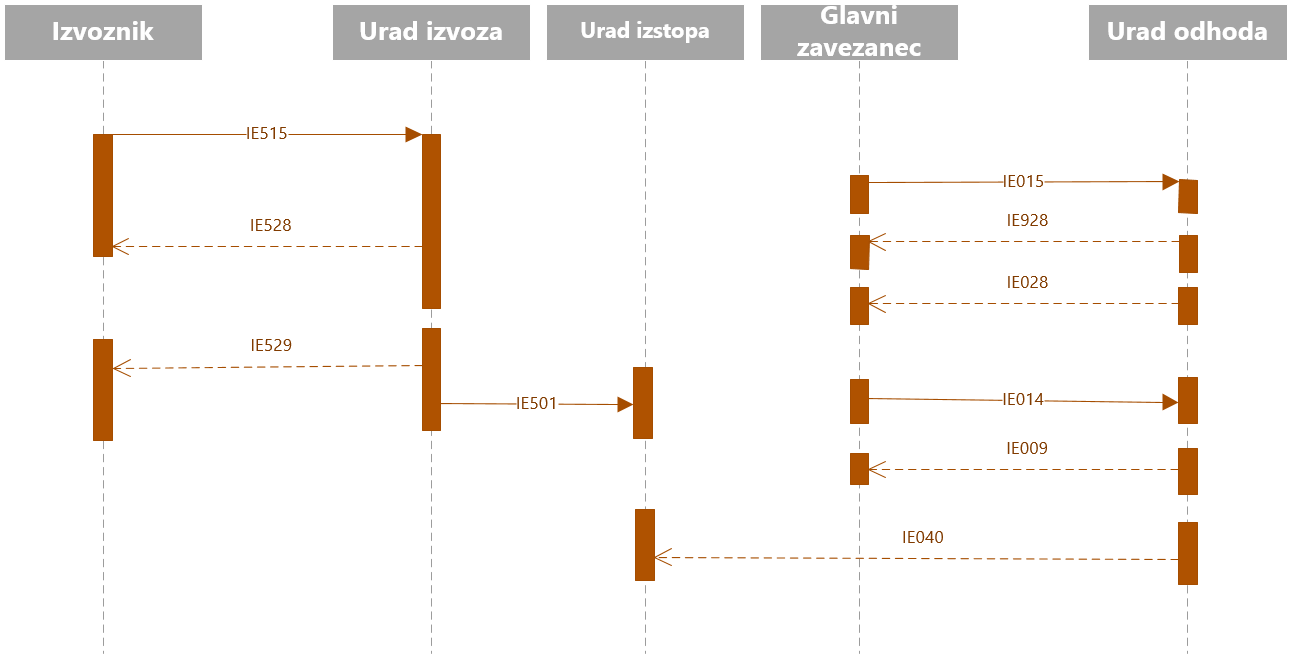 Slika 37: Razveljavitev tranzita, kjer je predhodni postopek izvoz* Sporočilo IE040 se izmenjuje med carinskimi uradi in se ne pošilja v zunanjo domeno. V zgornji diagram je vključeno zgolj zaradi lažjega razumevanja. Tranzitna deklaracije, ki ima izvoz za predhodni postopek, ni prepuščena v tranzitReferenčni scenarij: T-TRA-EFT-A-009-Transit movement having export as previous procedure is not released for transit.Spodnji diagram prikazuje tok sporočil v primeru, ko tranzitna deklaracija ni prepuščena v izvoz. Urad odhoda pošlje v tem primeru glavnemu zavezancu sporočilo IE051 in ga s tem obvesti, da deklaracija ni prepuščena v tranzitni postopek. Urad odhoda po razveljavitvi tranzitne deklaracije obvesti urad izstopa (sporočilo IE040*), da tranzitna deklaracija ni bilo prepuščena v tranzitni postopek (izvozni MRNji postanejo na voljo za drug postopek). Stanje deklaracije na uradu odhoda je »Ni prepuščeno«.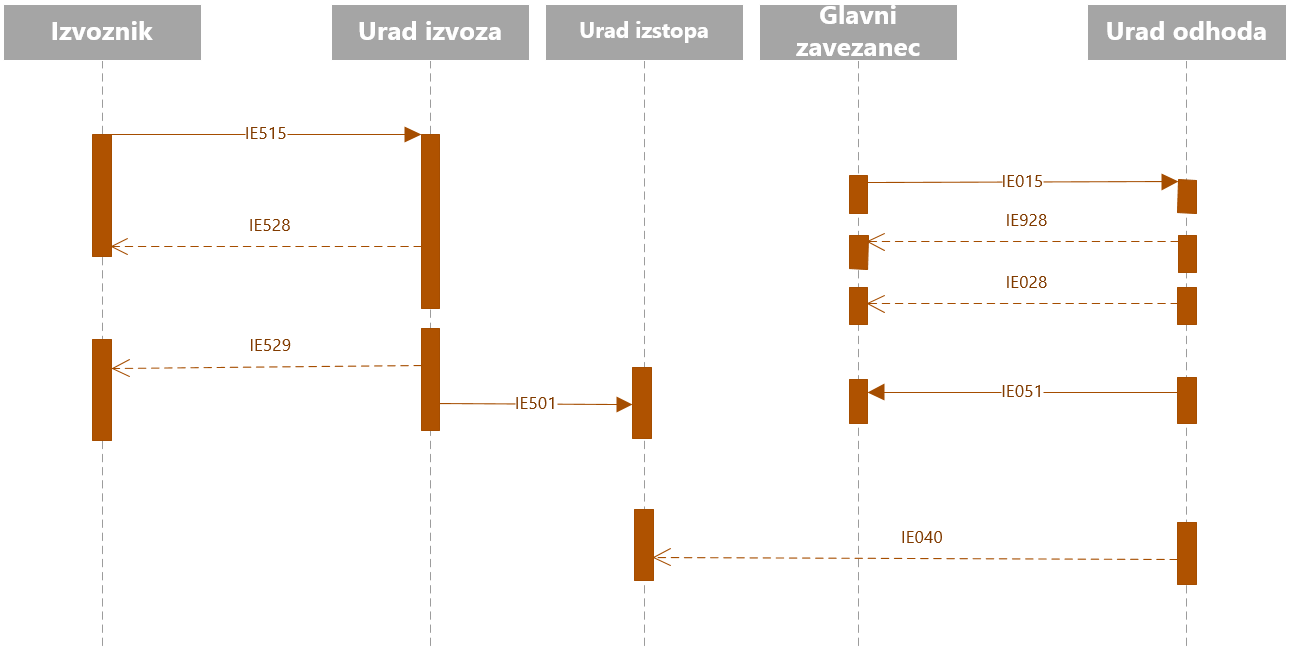 Slika 38: Tranzitna deklaracije (ki ima za predhodni postopek izvoz) ni prepuščena v tranzit* Sporočilo IE040 se izmenjuje med carinskimi uradi in se ne pošilja v zunanjo domeno. V zgornji diagram je vključeno zgolj zaradi lažjega razumevanja.Postopek TIRReferenčni scenarij: T-TRA-TIR-M-001-Normal procedure-TIR movement data for NCTS/TIR-DATA pilot project.Spodaj je prikazan tok sporočil za primer, ko se vlaga deklaracijo za postopek TIR. Tok med uradom odhoda in vložnikom je enak kot pri standardnih postopkih vlaganja tranzitnih deklaracij.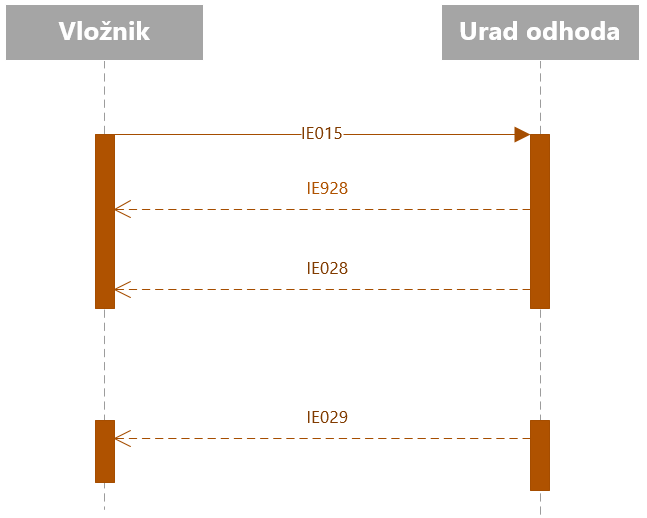 Slika 39: Postopek TIRPoizvedba o tranzituReferenčni scenarij: T-ENR-ENQ-A-005-Sufficient Information–Enquiry with Movement Unknown at Destination–Holder of the Transit Procedure Contacted.Spodnji diagram prikazuje scenarij, ko carinski urad, pristojen za poizvedbo na uradu odhoda, pošlje poizvedbo (IE140) imetniku postopka. Poizvedba se pošlje v primerih, ko pristojni organ za poizvedbe v državi odhoda nima zadovoljivih podatkov, da bi lahko zaprl tranzitni postopek. Imetnik postopka na prejeto poizvedbo odgovori s sporočilom IE141.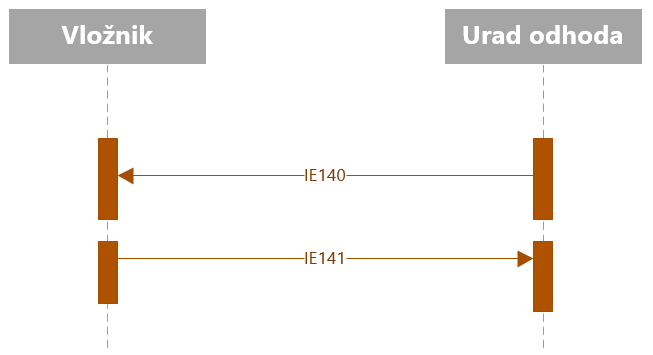 Slika 40: Carinski urad odhoda pošlje poizvedboIzterjava v posebnih primerihReferenčni scenarij: T-ENR-REC-M-001-Early Recovery in Special CasesTa scenarij je nadaljevanje standardnega scenarija, sporočilo o izterjavi se imetniku tranzitnega postopka pošlje potem, ko je bilo blago že prepuščeno v tranzitni postopek. Urad, pristojen za izterjavo, pošlje sporočilo IE035 imetniku postopka s čimer ga obvesti, da je začel z izterjavo.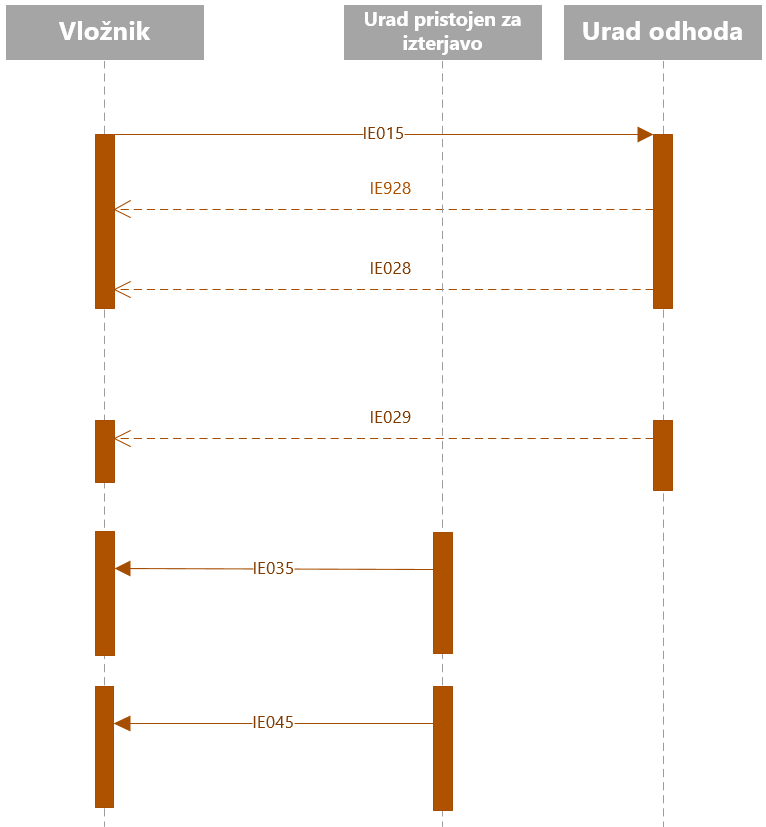 Slika 41: Pošiljanje sporočila IE035 Izterjava v primeru dogodkov na potiReferenčni scenarij: T-ENR-REC-A-008-Recovery Initiation on Incident occurrence.Urad odhoda najprej obvesti vložnika tranzitne deklaracije o izrednih dogodkih na poti s sporočilom IE182. Urad odhoda sumi, da je prišlo pri tem do prevare ali kakšne druge nepravilnosti in zato ročno sproži postopek izterjave. Kasneje pa carinski urad, pristojen za izterjavo, pošlje sporočilo IE035 imetniku postopka, s čimer ga obvesti, da je začel z izterjavo.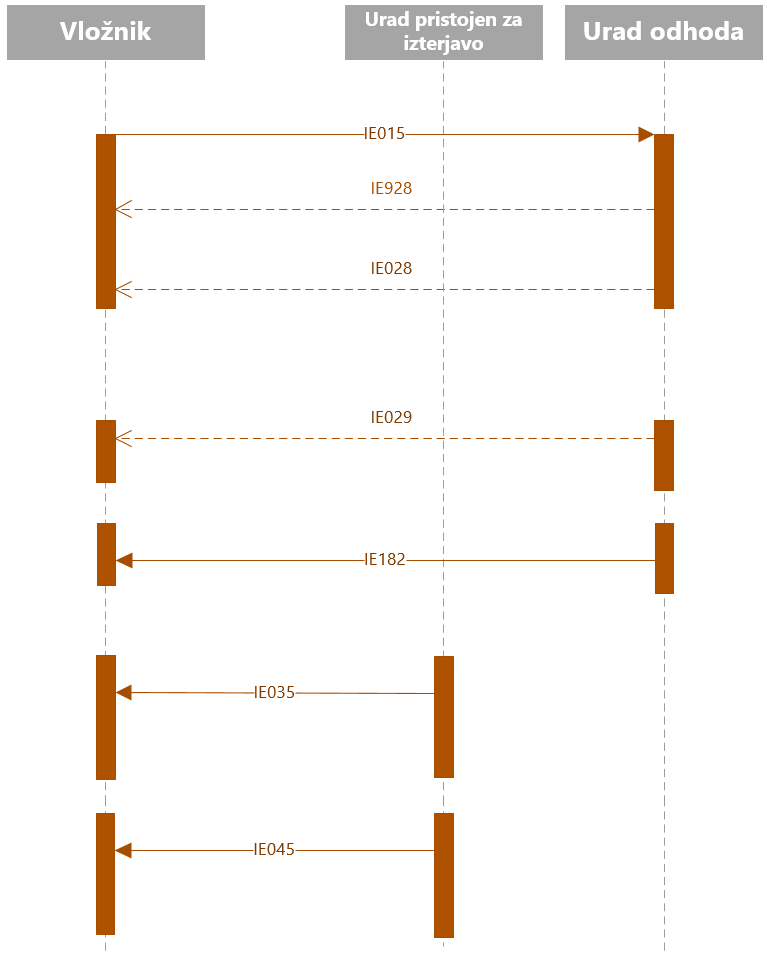 Slika 42: Izterjava v primeru dogodkovePrilogeNCTS faza 5 omogoča vlaganje ePrilog. Izmenjava sporočil poteka na podoben način, kot pri ostalih modulih (SIAIS, SIAES). Preverjanje dokumentov lahko izvede carinski urad odhoda na podlagi s strani vložnika posredovanih elektronskih spremnih listin – ePrilog.Celotno sporočilo SIP440 ne sme presegati 15MB.  Sprejem ePrilog – pozitivni scenarijePriloge se pošljejo s sporočilom SIP440. Ko sistem NCTS sprejme sporočilo SIP440, pošlje pozitiven odgovor SIP441.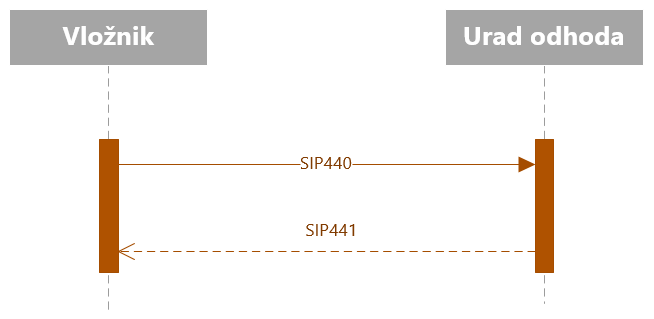 Slika 43: Sprejem ePrilog Zavrnitev ePrilog – negativni scenarijV primeru, da sporočilo SIP440 vsebuje napake, ga sistem NCTS zavrne s sporočilom SIP442. Vložnik mora odpraviti napake in sporočilo SIP440 poslati ponovno.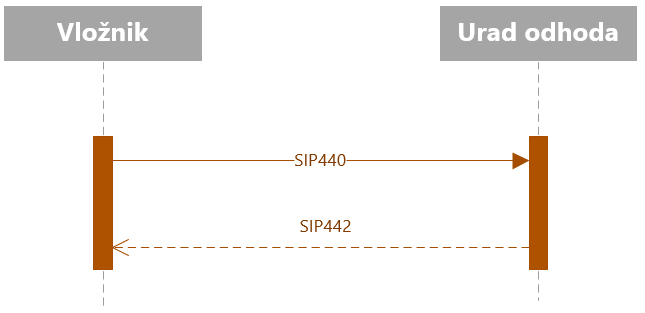 Slika 44: Zavrnitev ePrilog ČasovnikiSeznam časovnikov (»Timerjev«), ki vplivajo na izmenjavo sporočil z zunanjo domenoAwaiting Presentation Notification (T_Await_Presentation_Notification) Uporablja se na carinskem uradu odhoda. Časovnik določa rok za predložitev blaga v primerih, ko je bila deklaracija predvložena.Awaiting Automatic Release (T_Awaiting_Automatic_Release) Uporablja se na carinskem uradu odhoda in sicer pri poenostavljenih postopkih. Po izteku časovnika se deklaracija samodejno prepusti v tranzitni postopek.Wait for automatic unloading permission (T_Wait_Unloading_Permission) Uporablja se na namembnem carinskem uradu. Po izteku časovnika se pošlje sporočilo IE043.Wait for Response IE141 (T_Wait_Response_IE141) Uporablja se pri poizvedbah (IE140), ki se pošljejo imetniku tranzitnega postopka (vložniku tranzitne deklaracije). Imetnik tranzitnega postopka lahko do izteka časovnika vloži odgovor na prejeto poizvedbo (IE141).Declaration Awaiting Amendment due to Export (T_Declaration_Awaiting_Amendment_Export)Uporablja se v primerih, ko je vložniku deklaracije poslano sporočilo IE022 (obvestilo o dopolnitvi deklaracije) (primer je scenarij T-TRA-EFT-E-007). Vložnik tranzitne deklaracije ima čas za vložitev sprememb tranzitne deklaracije IE013 do izteka tega časovnika.Podatki o dokumentuPodatki o dokumentuNaslov dokumentaSlovenski tranzitni sistem SINCTS faza 5Poslovni procesi in izmenjava elektronskih sporočil znotraj posameznih poslovnih procesovŠifra dokumenta/Status:V usklajevanju z naročnikomVerzija:0.4Datum veljavnosti verzije:23. 12. 2022Lastnik dokumenta:Matevž Oset (ZZI)Pregledal in odobril:Bogo Planinc (FURS)Zgodovina spremembZgodovina spremembZgodovina spremembZgodovina spremembDatumVerzijaAvtorOpis spremembe26. 11. 20210.1Andraž Franjko,Alan RužičOsnovna verzija30. 11. 20210.2Bogo PlanincKomentar naročnika na v 0.107. 12. 20210.3Alan RužičDopolnjena verzija s pripombami naročnika23.12.20220.4Andraž Franjko,Matevž Oset,Bogo PlanincPopravek scenarija 4.5 in dodatek scenarija 4.6 Ref.št.OpisVerzijaDatum1.NCTS Phase 5 - Design Document for National Transit Application (DDNTA) DDNTA Main Document5.14.0-v1.00 EN16/04/20212.SLOVENSKI TRANZITNI SISTEM SINCTS faza 5 Podrobnejši opis33.Katalog sporočil1Kratica, oznakaOpisNCTSNew Computerised Transit System – novi informacijsko podprt tranzitni sistemSporočiloIme sporočilaNamen uporabeIE007najava prispetjaVložnik najavi prispetje blaga namembnemu carinskemu uradu. Sporočilo IE007 se pošlje v rednem in poenostavljenem postopku (pooblaščeni prejemnik pri namembnem carinskem uradu). Ko namembni carinski urad prejme sporočilo IE007, pošlje carinskemu uradu odhoda sporočilo IE006, s katerim potrdi prispetje blaga na namembni carinski urad / k pooblaščenemu prejemniku.IE043dovoljenje za raztovorNamembni carinski urad pošlje pooblaščenemu prejemniku sporočilo IE043, da lahko prične z raztovorom blaga s prevoznega sredstva.IE044zaznamki pri raztovoru blagaPooblaščeni prejemnik pošlje namembnemu carinskemu uradu ugotovitve oz. zaznamke pri raztovoru blaga.IE025obvestilo o prepustitviNamembni carinski urad pošlje vložniku najave prispetja obvestilo o prepustitvi blaga iz tranzitnega postopka.IE057zavrnitev najave prispetja,zavrnitev zaznamkov pri raztovoruNamembni carinski urad zavrne vložniku iz utemeljenih razlogov sporočilo IE007. Vložnik najave prispetja ponovno pošlje namembnemu uradu sporočilo IE007, ki je sprejemljivo za namembni carinski urad. To velja za redni in poenostavljeni postopek (pooblaščeni prejemnik pri namembnem carinskem uradu).Namembni carinski urad zavrne zaznamke pri raztovoru IE044.SporočiloIme sporočilaNamen uporabeIE015tranzitna deklaracijaVložnik deklaracije pošlje carinskemu uradu odhoda podatke tranzitne deklaracije v carinski informacijski sistem. S pomočjo aplikacije TIR-EPD lahko podatke o tranzitni deklaraciji (IE015) pošiljajo v NCTS tudi prevozniki iz drugih držav.IE928obvestilo o prejemu deklaracijeCarinski urad odhoda pošlje vložniku deklaracije sporočilo IE928, da je bila tranzitna deklaracija vložena in formalno pravilna.(V poenostavljenem postopku je dopustno, da se sporočilo ne pošlje).IE028MRN dodeljenaCarinski urad odhoda pošlje vložniku deklaracije obvestilo, da je bila tranzitni deklaraciji podeljena MRN.IE013dopolnitev deklaracijeVložnik deklaracije pošlje dopolnitve tranzitne deklaracije carinskemu uradu odhoda, kjer je vložena tranzitna deklaracija.IE004sprejem dopolnitevCarinski urad odhoda obvesti vložnika dopolnitev, da so bile dopolnitve prejete.IE056zavrnitev deklaracije,zavrnitev dopolnitev,zavrnitev obvestila o prispetju za predhodno vloženo deklaracijoMožnih je več situacij:Carinski urad odhoda obvesti vložnika deklaracije, da je tranzitna deklaracija (IE015) zavrnjena. Carinski urad odhoda obvesti vložnika dopolnitev (IE013), da so bile dopolnitve zavrnjene.Carinski urad odhoda obvesti vložnika obvestila o prispetju za predhodno vloženo deklaracijo (IE170), da je obvestilo zavrnjeno.IE055neveljavno zavarovanjeCarinski urad odhoda pošlje vložniku deklaracije sporočilo IE055, kadar podatki v zvezi s predloženim zavarovanjem v tranzitni deklaraciji niso ustrezni.IE060obvestilo o kontroliCarinski urad odhoda pošlje IE060 vložniku deklaracije sporočilo, kadar se odloči za kontrolo (pregled blaga/dokumentov).IE054zahteva za prepustitev blaga v tranzitni postopekVložnik deklaracije sporoči carinskemu uradu odhoda, ali se strinja z manjšimi neskladji ali ne.IE014zahtevek za izrek neveljavnosti deklaracije/razveljavitevVložnik deklaracije pošlje carinskemu uradu odhoda zahtevek za izrek o neveljavnosti tranzitne deklaracije/razveljavitev.IE051ne prepustitev v tranzitCarinski urad odhoda pošlje vložniku deklaracije sporočilo IE051, da blago ni prepuščeno v tranzitni postopek (npr. zaradi neveljavnega zavarovanja).IE009odločitev o neveljavnostiCarinski urad odhoda pošlje vložniku deklaracije odločitev o neveljavnosti tranzitne deklaracije.IE022obvestilo o dopolnitvi deklaracije zaradi AES dopolnitveKadar sledi izvozu tranzitni postopek in carinski urad izstopa pošlje carinskemu uradu odhoda negativno sporočilo IE191, prejme vložnik tranzitne deklaracije obvestilo, da je potrebno dopolniti tranzitno deklaracijo.IE029prepustitev v tranzitCarinski urad odhoda pošlje vložniku deklaracije obvestilo (IE029), da je blago prepuščeno v tranzitni postopekIE034poizvedba o zavarovanjuImetnik tranzitnega postopka ali garant zavarovanja pošlje poizvedbo o zavarovanju (IE034) na urad zavarovanja.IE037odgovor na poizvedbo o zavarovanjuUrad zavarovanja odgovori imetniku tranzitnega postopa ali garantu na poizvedbo po zavarovanju.IE170obvestilo o prispetju za predhodno vloženo deklaracijoVložnik tranzitne deklaracije obvesti carinski urad odhoda, da je blago, za katerega je bila predhodno vložena tranzitna deklaracija (pre-lodgment), predloženo.IE182posredovano obvestilo o dogodku na potiCarinski urad odhoda obvesti vložnika tranzitne deklaracije o izrednem dogodku na poti.IE019neskladjaCarinski urad odhoda obvesti imetnika tranzitnega postopka o ugotovljenih večjih neskladjih (po prejemu rezultata kontrole »B1« v sporočilu IE018 od namembnega urada).IE140Poizvedovanje o ne prispelem blaguCarinski urad odhoda, pristojen za poizvedbo, pošlje sporočilo imetniku postopka, s katerim zahteva dodatne informacije o ne prispelem blagu.IE141Odgovor na poizvedovanje o ne prispelem blaguCarinski urad odhoda, pristojen za izterjavo, prejme na svoj zahtevek (IE140) odgovor imetnika postopka o ne prispelem blagu.IE035obvestilo o začetku izterjaveCarinski urad, pristojen za izterjavo, pošlje imetniku postopka sporočilo, da je začel z izterjavo.IE045obvestilo o zaključku tranzitnega postopkaCarinski urad odhoda pošlje vložniku deklaracije v državi odpreme informacijo o zaključku tranzitnega postopka.